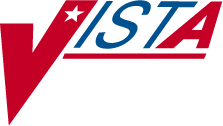 Integrated Funds Distribution Control Point Activity, Accounting and Procurement (IFCAP)Budget Analyst User’s GuideVersion 5.1October 2000Revised April 2022Department of Veterans Affairs Office of Information and Technology Product DevelopmentRevision HistoryInitiated on 12/29/04PrefaceThis is the IFCAP V. 5.1 Budget Analyst User's Guide. IFCAP stands for Integrated Funds Distribution, Control Point Activity, Accounting and Procurement. IFCAP is a subsystem of the Veterans Health Information Systems and Technology Architecture (VISTA). There are several types of IFCAP users. The Budget Analyst User's Guide explains how to use IFCAP and the Funds Distribution Program Menu to perform two primary Budget Analyst goals: creating/funding Control Points and managing budgets. The Funds Distribution Program Menu is broken down into these areas of functionality.TRANSACTION MENU – To allocate funds and process related transactionsBUDGET UTILITIES – To create or edit budgetary tables and run Transaction Report - eCMS/IFCAPPRINT MENU – To monitor the funding activitiesFMS Document Inquiry/Error Process – To process FMS/IFCAP errorsThis guide divides these goals into small, manageable tasks. Each chapter represents a summary, or overall goal. Each major chapter section represents an essential task required to achieve that goal. These sections have subsections that explain how to perform the steps required to accomplish each task. The Budget Analyst User’s Guide was written in this format so that the information hierarchy would represent the structure of IFCAP formal training and on-the-job training..Table of ContentsGLOSSARY	1THIS PAGE INTENTIONALLY LEFT BLANKChapter 1. IntroductionThe Role of the Budget AnalystOne of the roles of the Budget Analyst (BA) is to set up, maintain and monitor funds. It is normally the BA’s responsibility to set up the accounting elements including control points, cost centers, budget object codes, as well as the FMS interface tables.Control Points (CPs) are used to divide funds into separate accounts. FMS uses Account Classification Codes (ACC) in the same manner. CPs and ACCs are used to easily monitor available funds and obligations on a daily, monthly, quarterly or yearly basis.Cost Centers (CCs) are used to identify costs or expenses for a section or service (Ex. 842100 or 421 Fiscal Service). Several Cost Centers can be associated with one control point. It is a one (CP)-to-many (CC) relationship. Cost Centers are standardized (VHA uses 8000 series) and the list can be found at REDACTED.BOCs are used to classify the type of personal service, supplies or service. The standardized listing can be found at REDACTED. Any combination of BOCs can be associated with CCs, unless specified. Each CP is assigned one or more BOCs. The Budget Analyst can budget and track control point spending by type of supplies or service using the BOC.Budget Analysts can use the above combination of accounting elements with the available reporting functionality in IFCAP to make recommendations for future CP budgeting. They can provide budgetary assistance to Control Point Officials (CPOs), and prevent the budget of their facility from becoming deficient. Deficiency occurs when a service obligates and spends more money than it was funded for, which creates a negative balance at the end of the fiscal year.How to Use This ManualThis manual explains how to manage control points and monitor funds control with IFCAP by dividing that role into small, manageable tasks. The authors have listed these tasks in successive order so that each instruction builds on the functionality and information from the previous instructions. New Budget Analysts can use this manual as a tutorial by following the instructions from beginning to end, while experienced Budget Analysts can utilize it as a reference tool by using the index and table of contents.It is not intended to educate the Budget Analyst on the budgetary cycle, but to allow the Budget Analyst to use the functionality in IFCAP to manage the controls points and monitor fundinglevels.Reference Numbering SystemThis manual uses a special paragraph numbering system to allow users to understand how the sections of the manual relate to each other. For example, this paragraph is section 1.3. This means that this paragraph is the main paragraph for the third section of Chapter 1. If there were two subsections to this section, they would be numbered sections 1.3.1 and 1.3.2. A paragraph numbered 1.3.5.4.7 would be the seventh subsection of the fourth subsection of the fifth subsection of the third section of Chapter 1. Users that want to divide their reading into manageable lessons can concentrate on one section and all of its subsections, e.g., section 2.3 and all of its subsections would make a coherent lesson.The Financial Management System (FMS)FMS is the primary VA financial data management system.Automatic Fund RolloverIFCAP allows users to design their Control Points to automatically transfer unspent, or residual funds from before quarters to the current quarter. This transfer of funds is called a rollover. You can configure the rollover to transfer the funds to other Control Points or to the same Control Point. IFCAP does not literally transfer the funds, but includes the rollover funds as part of the spending balance of the Control Point.Allowance Level Fund TransfersBudget Analysts (BAs) can now transfer funds between two CPs that belong to different programs. Previous versions of IFCAP did not allow this kind of fund transfer.Sub-Cost Center ChangeIn IFCAP the last two digits of the cost center, if anything other than “00”, is the “sub-cost center” that is sent to FMS. IFCAP does not contain a “sub-cost center” field, but sends FMS the last two digits of the cost center as the FMS “sub-cost center,” unless the last two digits of the cost center are “00”.IntroductionEDI –Electronic Data InterchangeIFCAP includes capabilities to electronically exchange financial documents according to established user community standards. Through the Funds Distribution Menu options, the Budget Analyst can setup the abilities to bypass Fiscal for accounting review.Monthly Credit Cards AccrualsFunctionality allows fiscal users to compile and print a monthly credit card accrual report.Carry Forward processFunctionality exists to enable the Budget Analyst to move forward both open transactions and balances from a closing quarter to the new open quarter. This facilitates the reconciliation between the FMS sub-allowance balance and the IFCAP control point balance.Data StructuresBudget FilesIFCAP contains files to store VHA budget structure elements. Special Control Points are maintained uniquely by FMS. FMS also maintains fund's ceiling information. For adjustments to Control Point balances not initiated by a process in IFCAP, FMS transmits an FMS Sub allowance Reconciliation document, which automatically updates the balance of the Control Point.To fund a Control Point, you must set up required tables, create the Control Point, link the FMS ACC with the CP, reset the accounting elements, add new ceilings (funds) for the Control Point, and release funds to the Control Point for spending. The Budget Analyst must also coordinate the FMS setup and release funds into the Financial Management System (FMS). FMS requires some additional fields for creating a Fund Control Point, and IFCAP maintains a required fields file that lists those fields.Setting up Account Classification Codes (ACC) in FMS is not covered in this manual. See the FMS manual for FMS setup and processing.Required Fields FileIFCAP also contains a Required Fields file. This file allows the system to determine, for a given fund and FMS document type, the budget fields that FMS requires. This enables the system to prompt the user only for the fields that are appropriate for a particular transaction.Dictionary Management MenuIFCAP contains a Dictionary Management menu to help users manage the new budget files, as well as the Required Fields file.Chapter 2. How to Create, Edit, and Fund a Control PointIntroductionBudget Analysts create budgets for Control Points and make funds from these budgets available for spending. Some funds are earmarked for certain kinds of spending, and budgets are often made available by funding the Control Point on a fixed schedule. To allow Budget Analysts to control the "when" and "how" of Control Point spending, creating a Control Point budget is a separate activity from releasing the funds to a Control Point for spending. IFCAP is more than a budgetary and procurement system. IFCAP also provides the spending and budgetary data that allows the Department of Veterans Affairs to manage its budget on a national scale. The Budget Analyst has a crucial role in reporting the budgeting and releasing of funds to the Financial Management System (FMS) in Austin.In the process of defining a new Fund Control Point (FCP), all “station level” questions are prompted first, followed by the FCP level questions. The station level over-commit switch overrides the control point level settings. However, the individual control point level switches for EDI override the station level settings.IFCAP uses different required fields for different funds by using the Allowance and Sub allowance budget Required Fields file settings. For example, if the new FCP will be spending from fund 0160A1 (Med Care), there will be no requirement to prompt for Object Class.Because of the FMS interface, Budget Analysts must take care when defining FCPs. The budget elements defined in the IFCAP FCP file point to the FMS equivalent of an IFCAP Fund Control Point.IFCAP developers want to retain the ability to “recycle” FCP numbers from year-to-year, rather than having Budget Analysts create a new set every year. IFCAP reuses FCPs from year-to-year as much as possible. With single-year and no-year funds, recycling FCP numbers is not an issue.It becomes an issue when dealing with multi-year funds. Currently there are only a few multi-year funds, but there may be more in the future, which may have durations exceeding 2 years. Therefore, while Budget Analysts are responsible for establishing and numbering FCPs, IFCAP developers offer the following method for numbering FCPs.Single-Year FundsSimply reuse the FCP number from year to year, as illustrated below. BBFY is Beginning Budget Fiscal Year, and EBFY is Ending Budget fiscal Year.No-Year FundsFCPs spending from no-year funds should always have the same FCP number, as illustrated below.Multi-Year FundsFor multi-year funds, reuse the FCP number, but only after the duration of the fund has ended. When the initial four-year period is up, VACO may renew the fund for PERIOD, at which time the Budget Analyst would reuse the old FCP numbers for the fund. This process is illustrated below.To help FCP users determine the correct FCP to enter on requests when dealing with multi- year funds, enter the valid years for using an FCP in the description field when establishing the FCP. For example, in the description field for FCP #101 above, enter a description, including something to the effect that the FCP is valid in FYs 90, 94, 95 and 96. FCP #102’s description would indicate that it is valid in FYs 91, 95, 96 and 97.How to Add/Edit a Control PointMenu NavigationFrom the Funds Distribution and Accounting Menu, select the following menu options in this order:Funds Distribution Program Menu Budget Utilities Menu FCP/CC/BOC Management MenuFund Control Point Management Menu Add/Edit Control PointBudget Utilities Menu ...Print Menu ...FMS Documents Inquiry/Error Process ...Review VENDOR REQUESTSelect Funds Distribution Program Menu Option: Budget Utilities MenuEdit Budget CategoriesFMS Exception Transaction ReportRepost FMS ExceptionsClear FMS Exception File EntriesClear Program LockDictionary Management Menu ...Display Control Point Official's BalanceFCP/CC/BOC Management Menu ...Recalculate All Fund Control Point BalancesTransaction Report - eCMS/IFCAPSelect Budget Utilities Menu Option: FCP/CC/BOC Management MenuBOC Management Menu ...Cost Center Management Menu ...Fund Control Point Management Menu ...Select FCP/CC/BOC Management Menu Option: Fund Control Point Management MenuAdd/Edit Control PointDeactivate a Fund Control PointReactivate a Fund Control PointPlace Released Ceiling Transaction in CP FileDisplay Control Point Committed TransactionsStation Level SetupThe initial set up of a control point begins with a few prompts regarding the station level setup. The Budget Analyst may manage the funds for more than one station. The prompt defaults to the primary station setup in the IFCAP Coordinator’s Site Parameter File (PRIMARY STATION:// YES). Enter the station number that is related to the control point that needs to be setup or edited.Enter the name of the person(s) responsible for releasing funds to the control point. Adding the user at this prompt does not control adding, editing or funding a control point, but only provides the ability to approve the release of funds to the control point. The release of funds is one of the steps in funding a control point.The Station Over commit Switch: prompt allows the Budget Analyst to determine the station level override authority for control point overspending. Normally, a control point must have adequate funds to approve spending transactions. If the control point wants to continue to approve spending transactions without additional funds, the control point must have “over commit” authority. The Budget Analyst may use this switch to override the CP OVERCOMMIT SWITCH: (See Section 2.2.3 Control Point Level Setup).OVERCOMMIT NOT ALLOWED FOR ALL FCP'S - Will not allow any control point to over commit funds, even if the CP OVERCOMMIT SWITCH is set to OVERCOMMIT ALLOWED in the control point level setup.CURRENT QUARTER OVERCOMMIT ALLOWED – Allows over commit authority for all control points in the current Fiscal Year and quarter. This is helpful at the beginning of a quarter, before any funds are distributed.FUTURE QUARTERS OVERCOMMIT ALLOWED – Allows over commit authority for all control points in the current Fiscal Year, future quarter. This is helpful at the end of quarter, when the control points want to start spending in the next quarter, and before the Budget Analyst has an opportunity to fund the upcoming quarter.CURRENT AND FUTURE QUARTERS OVERCOMMIT ALLOWED – Allows over commit authority for all control points for the current Fiscal Year -current and future quarters.INDIVIDUAL CP SWITCH USED – Allows the Budget Analyst to determine the over commit authority at the control point level CP OVERCOMMIT SWITCH.OVERCOMMIT ALLOWED – Allows over commit authority for all control points. Again, if the CP OVERCOMMIT SWITH is set to OVERCOMMIT NOT ALLOWED, using this switch will override the control point level.  Use caution when using this option, it will allow all the control points to continue spending current, prior and future years and quarters without restrictions until further control is placed.The EDI Order Release: prompt is not required. It handles the flow of EDI (Electronic Document Interchange) through the Fiscal process. The CP level switch EDI AUTO RELEASE: can override this station level switch. (See Section 2.2.3 Control Point Level Setup).Y	YES – EDI orders are sent immediately to vendors without a review from Fiscal Service.N	NO or Blank – Fiscal review of orders are required before EDI orders are sent. These orders will have a status of Pending Fiscal Action, prior to Fiscal review.The Site All/Delivery Order Switch: prompt is not required. It handles which of EDI (Electronic Document Interchange) documents flow through the Fiscal process. The CP level switch EDI AUTO RELEASE: can override this station level switch. (See Section 2.2.3 Control Point Level Setup).The Station Rollover of EOQ Bal.: prompt handles the rollover of funds from one quarter into the next.ALL FCPs CAN SPEND PRIOR FUNDS – Choosing this option will not allow the ‘rollover’ of funds at the end of the quarter.INDIVIDUAL FCP ROLLOVER EOQ BALANCE IN EFFECT – This option will allow the ‘rollover’ of funds at the end of the quarter. The individual control point can be set to determine where the funds will be placed at the end of the quarter. This will allow the excess funds to be transferred into the next quarter or into another control point.Control Point Level SetupTo add a new control point, begin with the 3 or 4 numeric identifier, followed by a blank space and then enter the name of the control point at the Select Fund Control Point: prompt. This will add the new entry into the control point file. To edit a control point, just enter the control point number and press return. The Control Point Name will display on the next line to confirm the spelling and format. Press return to accept the control point name but consider the format, all CAPS or the first letter only in CAPS. Example: 025 Radiology or 025 RADIOLOGY. For formatting purposes, you may want to enter all the control point names with similar formats.Enter the service that controls the funds of the Control Point. The controlling service must already exist in the Service/Section file.Answer with SERVICE/SECTION NAME, or ABBREVIATION, or MAIL SYMBOL, or TYPE OF SERVICE, or MIS COSTING CODEThe FUND, ADMINISTRATIVE OFFICE, PROGRAM and FCP/PRJ fields store FMSelements, which must exist and be active in File Dictionaries before they are available for selection in this menu.See section 4.4.7 – Supplementary Options in the Dictionary Management Menu – Dictionary Management Menu to add or update the FMS elements. Enter the FUND code The FUND code is the allowance element that identifies the appropriation used for the funding. Enter the beginning year of the fund at the Beginning Budget Fiscal Year: prompt. Enter the administrative office that provided the appropriation at the Administrative Office: prompt (almost always, this will be 10 (Veterans Health Administration)). Enter the code for theprogram that this fund supports (for example, All Other 0100) at the Program: prompt. Enter the FMS ACC (Account Classification Code) for this Fund Control Point.The Automated?: prompt allows you to decide whether to activate the Control Point to transmit requests through IFCAP and FMS processing, and to have IFCAP update the Control Point records automatically. Enter N if you are creating a Control Point but do not want to activate it for use yet. If you do not want to activate the Control Point now, you can activate it later by using the Reactivate Control Point option.Enter Y at the Allow Access By All Requestors: prompt if you want all Control Point Users to have at least “Requestor” access to the Control Point. Entering No will not allow all control point users to have access to this control point. Individual access and the level of access will be assigned in the next step: Select CONTROL POINT USER.Enter the Control Point User’s name and press enter.Enter the user's level of access. Users can be a Control Point Requestor, Control Point Clerk, or Control Point Official.LEVEL OF ACCESS: CONTROL POINT OFFICIAL// ?The Receive FMS Reconciliation: prompt is used to indicate which users will receive electronic mail messages whenever transactions in FMS affect the balance in their Fund Control Points.Users with a Y in this field will receive the messages. If no user has a "y" value in this field, the messages will go to all Control Point Officials for that Fund Control Point.Enter another Control Point User to add additional users, or press the Enter key, if you are finished entering Control Point Users.At the Special Control Point: prompt, enter whether this Control Point is a General Post Fund, a Supply Fund, a Construction fund, or a Canteen fund. If not, leave this field blank.Enter the cost center at the Cost Center: prompt. Cost centers allow Fiscal staff to create total expense records for a section or service. The Cost Center must already exist and be “active” before it can be selected at this prompt. See section 4.4 Supplementary Options in the Budget Utilities Menu.Enter a description for the Control Point. You may use this field to input special notes. Notes regarding the reason for this Control Point, or any special circumstances regarding the funding may be helpful for future reference.At the CP Over commit Switch: prompt, enter whether the Control Point is allowed to over commit funds. See section 2.2.2 Station Level Setup for further explanation of these options. These options are set for the control point level only and do not affect any other control point. The Control Point Level switch OVERRIDES the Station Level Switch.The EDI Order Release: prompt handles the flow of EDI (Electronic Document Interchange) through the Fiscal process. See section 2.2.2 Station Level Setup, for further explanation of these options.Yes - Allows the release of EDI orders to vendors without fiscal review. No - Will send EDI orders through Fiscal for an accounting review.This Control Point Level prompt overrides the Station Level prompt. It determines which documents will not flow through the Fiscal process, either All Orders or just the Delivery Orders.The Rollover of EOQ Balance prompt, determines how to handle the remaining End of Quarter funding balance.Transfer funds to another FCP allows fund to be transferred into another FCP, like a “Reserve” FCP.  Note: IFCAP will prompt for the other FCP.Spend Available Prior Funds allows the control point to access funds from a prior quarter that have not yet been carried forward.Restrict to Current Quarter allows the control point to spend funds in the current quarter only.Enter another Fund Control Point at the Select Fund Control Point: prompt, or press the Enter key to return to the Fund Control Point Management Menu.How to Create a Budget for a Control PointMenu NavigationFrom the Funds Distribution & Accounting Menu, select Funds Distribution Program Menu. From the Funds Distribution Program Menu, select Transaction Menu.From the Transaction Menu, select Add New Transaction (Ceiling).Transaction (Ceiling) SetupSelect a Station Number and a fiscal year. Record the transaction number that IFCAP assigns to the transaction. Approve the transaction number. Enter the Control Point number at the Control Point: prompt. Enter the TDA, or “Transfer of Disbursement Authority” number at the TDA Number: prompt. This number can be found on the AACS report from Austin. Enter the date of the TDA at the TDA Date: prompt. At the Recurring FTEE: prompt, enter the Full Time Employee Equivalent (FTEE) that you are appropriating into this CP from your budget. At the Non Recur FTEE: prompt, enter the Full Time Employee Equivalent (FTEE) that you're appropriating into this CP from another budget. “Non-Recurring” means the funding is a one- time expense for a specific program, project, trip, purchase, etc. “Recurring” does not create a recurring appropriation: it merely describes the source of funds. This categorization allows IFCAP users to monitor expenses from different sources of funds. At the Trng FTEE: prompt, enter the training FTEE that you are appropriating into this CP from your budget. If this Control Point is for medical care appropriation items, enter the appropriate sort category at the Budget Sort Category: prompt. Otherwise, press the Enter key. If you do not know the name or number of the category, enter three question marks at the prompt and IFCAP will list the available categories. Enter the transaction date, normally “T” for today, at the Transaction Date: prompt. Enter the amount of money you want to appropriate to the CP for each quarter. IFCAP will compute and display the total funding for the fiscal year.Note: You can also use this option to withdraw funds from a Control Point by entering a minus sign before the dollar amount prompts.Recurring/Non-Recurring Funding SetupAt the Recurring/Non-Recurring: prompt, enter R if the funding for the Control Point is from your budget or NR if the funding is from another budget. “Non-Recurring” means the funding is a one-time expense for a specific program, project, trip, purchase, etc. “Recurring” does not create a recurring appropriation: it merely describes the source of funds. This categorization allows IFCAP users to monitor expenses from different sources of funds. Enter the station number at the Select Station Number: prompt to enter another transaction, or enter a caret (^) to return to the Transaction Menu.How to Release Funds to a Control Point for SpendingIntroductionThis option creates a printout of the transaction numbers of each ceiling you create for a Control Point. After you create this printout, IFCAP sends a message to the Control Point Official that funds have been released to the Control Point.Menu NavigationSelect Funds Distribution Program Menu from the Funds Distribution & Accounting Menu. Select Transaction Menu from the Funds Distribution Program Menu.Select Release Transaction from the Transaction Menu.Select TransactionEnter the Station number, fiscal year and your electronic signature code. You may review a transaction if you like. Enter the sequence number of the transaction you wish to release. If you do not know the sequence number of the transaction, type three question marks at the Enter Sequence Number of Transaction(s) to be Released: prompt and IFCAP will list the available transactions.Remove TransactionYou may enter multiple sequence numbers if you like. If you decide not to release one of the transactions after you’ve already entered a long list of transactions, enter the last four digits of the transaction number and IFCAP will remove the transaction from the list. Enter a printer name at the Device: prompt. You cannot enter LAT at this prompt.Interpreting the ReportIFCAP will print a report of each transaction you released and list the funds released for that transaction for each fiscal quarter.Report the Release of Funds to FMSIntroductionUse the Generate FMS Budget Documents option to notify FMS of funds released to each Control Point.  IFCAP transmits the FMS documents automatically.Menu NavigationSelect Funds Distribution Program Menu from the Funds Distribution & Accounting Menu. Select Transaction Menu from the Funds Distribution Program Menu.Select Generate FMS Budget Documents from the Transaction Menu.Select Transaction DateEnter a station number, fiscal year and fiscal quarter. Press the Enter key at the Ok To Continue?: prompt. At the FMS Transaction Date: prompt, enter the date that you want the transaction to occurCompile/Print ReportA hard copy printout of the transaction numbers released will print. Specify a Control Point for the distribution of funds. You must specify amounts for each quarter. You must also enter the various types of FTEE (Full Time Employee Equivalent) authorized by the TDA. This option only enters information from the TDA into the system for your internal use. You may edit or delete this information. A new transaction will need to be initiated to withdraw funds. After printing the report, IFCAP will return to the Transaction Menu.How to Edit Funding TransactionsIntroductionYou can edit any transactions that you have not released.Menu NavigationSelect Funds Distribution Program Menu from the Funds Distribution & Accounting Menu. Select Transaction Menu from the Funds Distribution Program Menu.Select Edit Existing, Unreleased Transaction from the Transaction Menu.Select TransactionEnter a station number and a fiscal year. At the Select Sequence Number for FY: prompt, enter the number of the transaction you want to edit.Edit TransactionYou may change the Control Point, the TDA number, the record of the date on the TDA, and the Full Time Employee Equivalent (FTEE) associated with the transaction.Edit Additional ParametersAssign or change the budget sort category, if you like. You can also change the funding for the transaction for each quarter, and whether the funding comes from recurring or non-recurring funds. Specifying “recurring” at the Recurring/Non-Recurring: prompt does not create a recurring transaction: it only identifies the source of funds. You can enter another transaction to edit at the Select Next Sequence Number for FY: prompt, or press the Enter key to return to the Transaction Menu.THIS PAGE INTENTIONALLY LEFT BLANKChapter 3. Control Point ManagementIntroductionBudget Analysts prevent the facility they budget from becoming deficient and reconcile predicted spending with actual spending.Deficiency is the over commitment of an entire budget for a station. This happens when you allow Control Points to over commit too many funds, so that the overall expenses are more than your overall budget. Deficient budgets are defined by the Anti-Deficiency Act. One way you can guard against deficiency is to prohibit nonessential Control Points from over committing.You can also create a reserve Fund Control Point. As a final measure, you can solicit the Regional Budget Analyst for emergency funding.The primary tools that Budget Analysts use to prevent deficiency are FMS Status of Funds Reports (which replace 826 reports) and Control Point fund transfers. FMS Status of Funds Reports (which replace 826 reports) provide Control Point balances, which Budget Analysts monitor to prevent budget deficits. If a Control Point budget is threatened with a deficit, the Budget Analyst can transfer funds to it from another Control Point or halt further purchases.When a Control Point sets aside (or "commits") funds for a purchase, the amount of money they commit is often an estimate. Before the purchase is made, the Accounting staff “obligates,” or withholds, money from the Control Point and earmarks it for the purchase. IFCAP updates the Control Point records of committed and obligated funds in the running balance records. Control Point users rely on the Budget Analyst, because the Budget Analyst funds the Control Point.Create a Reserve Fund Control PointOne way you can guard against deficiency is to create a reserve Fund Control Point. Control Point funding levels are defined by your budget plan and are set by your Fiscal Officer or Medical Center Director, so you will need to plan ahead if you want to incorporate a reserve Fund Control Point into your budget. You can also use the rollover switch in IFCAP to rollover the money that your Control Points do not spend into this Control Point and save it for unanticipated spending. Create a Control Point, and name it Contingency or Reserve. Make sure that the funds rollover into the reserve Control Point.How to Monitor FMS Status of Funds Reports for DeficitsThe FMS Status of Sub-allowances Report will list the balances and deficits (if any) for theControl Points.How to Transfer Funds Among Control PointsIntroductionYou can transfer funds among Control Points if the Control Points receive their money from the same fund and the funds are for the same quarter.Menu NavigationSelect Funds Distribution Program Menu from the Funds Distribution & Accounting Menu. Select Transaction Menu from the Funds Distribution Program Menu.Select Transfer From/To Control Point from the Transaction Menu.Transfer Funds SetupEnter a station number and fiscal year. Enter the Control Point from which you want to withdraw the funds at the Transfer From Control Point: prompt. Enter the Control Point into which you want to deposit the funds. Enter the fiscal quarter and the amount to transfer. Enter the date at which you want IFCAP to make the transaction. At the Recurring/Non-Recurring: prompt, enter R if the funding for the CP is from your budget or NR if the funding is from another budget. Non-Recurring means the funding is a one-time expense for a specific program, project, trip, or purchase. Recurring does not create a recurring appropriation: it merely describes the source of funds. This categorization allows IFCAP users to monitor expenses from different sources of funds. Enter a description of the transfer if you like. You may review a summary of the transaction if you like.Edit Transfer FundsYou may edit the information you just entered. If the information on the transaction is correct, post the transaction. IFCAP actually creates two transactions: the first one for the withdrawal and the second one for the deposit. IFCAP will list these two transaction numbers. Answer N at the Make Another Transfer?: prompt to return to the Transaction Menu.How to Freeze the Spending of a Control PointIntroductionIf a Control Point is threatened with a deficit, the Budget Analyst can notify the Control Point Clerk to reconcile the Control Point. As a last resort, further purchases can be "frozen" by returning purchases back to the Control Point. If the Control Point is not set to over commit, Fiscal personnel should decide if Accounting or Budget personnel should monitor the Control Point transactions to control the deficit.How to Return a Purchase to the Control PointTo return a purchase to the Control Point, tell the Accounting Technician or Purchasing Agent to return the Purchase Order by using the “Return PO to Supply” option under the Document Processing Menu. The Purchasing Agent may also return the 2237 to the service.Request Additional Funds from VISN CFOProcedureRequest additional funds only to prevent deficiency due to additional expenses you feel the Medical Center should not absorb. Be prepared to justify the funds as recovery for unexpected and previously unfunded obligations. Contact the VISN CFO and explain why your facility needs the additional funds. If approved, the CFO will initiate a Transfer of Dispersing Authority (TDA), transferring funds to your budget.Enter the TDA Funds into Your BudgetAssign the funds from the TDA into the over committed Control Points and adjust the IFCAP records accordingly. Go to the section in this user guide on how to fund Control Points.Record the Distribution of the TDA FundsYou may use the Monthly Budget Distribution option in IFCAP to record non-cumulative monthly distribution of Transfer of Disbursing Authority (TDA) funds.Menu NavigationSelect Funds Distribution Program Menu from the Funds Distribution & Accounting Menu. Select Transaction Menu from the Funds Distribution Program Menu.Select Monthly Budget Distribution from the Transaction Menu.Select TDA NumberEnter a station number and a fiscal year. Enter the TDA number.Distribute TDA FundsIFCAP will prompt you to distribute this TDA among the twelve months of the fiscal year. You can enter another TDA to edit at the Select TDA Number For Station: prompt, or press the Enter key to return to the Transaction Menu.DISTRIBUTION IS CORRECT BY QUARTERSelect TDA NUMBER FOR STATION 688, FY 94:Add New Transaction (Ceiling)Edit Existing, Unreleased TransactionDelete Unreleased TransactionTransfer From/To Control PointRelease TransactionMonthly Budget DistributionGenerate FMS Budget DocumentsFMS Documents InquiryAccrual (Monthly)Carry Forward QuarterlyEnter FCP Adjustment DataMultiple Transaction Menu ...Quarterly Rollover Fund Control Point BalanceYear to Date Accrual Extract    Select Transaction Menu Option:Chapter 4. Supplementary Budget Analyst Menu OptionsIntroductionThe following is a list of the IFCAP options available to Budget Analysts that have not been mentioned previously in this manual. You may not have all of the menus defined here.Your local IRM service controls the assignment of IFCAP menus to users.Options in the Transaction MenuDelete Unreleased TransactionYou can delete a transaction if a Control Point User has not released it to Fiscal Service for processing.Menu NavigationSelect Funds Distribution Program Menu from the Funds Distribution & Accounting Menu. Select Transaction Menu from the Funds Distribution Program Menu.Select Delete Unreleased Transaction from the Transaction Menu.Select TransactionEnter a station number and a fiscal year. Enter the transaction number you want to delete at the Select Sequence Number for FY: prompt. IFCAP will prompt you to confirm that you want to delete the transaction. IFCAP will delete the transaction and allow you to delete another transaction or return to the Transaction Menu.Select Sequence Number for FY 94: 0086 688-94-0086	5101 KATEY TESTARE YOU SURE YOU WANT TO DELETE THIS TRANSACTION? NO// Y (YES)Transaction Deleted.Do you wish to delete another transaction for 688-94? n (NO)Add New Transaction (Ceiling)Edit Existing, Unreleased TransactionDelete Unreleased TransactionTransfer From/To Control PointRelease TransactionMonthly Budget DistributionGenerate FMS Budget DocumentsAccrual (Monthly)Carry Forward QuarterlyEnter FCP Adjustment Data (FISCAL)Multiple Transaction Menu ...Quarterly Rollover Fund Control Point BalanceOptions in the Multiple Transaction MenuCreate/Post Multiple TransactionIntroductionUse this option when you need to make several adjustments to a single Control Point or multiple Control Points. The system will assign a temporary transaction number that is used to keep track of the transaction if, for some reason, you do not proceed to post it to the Control Points and want to edit it later with the Post/Edit option.Menu NavigationSelect Funds Distribution Program Menu from the Funds Distribution & Accounting Menu Select Transaction Menu from the Funds Distribution Program Menu.Select Multiple Transaction Menu from the Transaction Menu .Select Create/Post Multiple Transaction from the Multiple Transaction Menu.Create Multiple TransactionEnter a station number and a fiscal year. Record the transaction number that IFCAP assigns to the transaction. Enter the date that the transaction should occur at the Transaction Date: prompt. Enter a Control Point.Fund Control PointIFCAP will ask you how much money you want to fund the Control Point for each fiscal quarter. IFCAP will ask you whether the funding comes from recurring or non-recurring funds. Specifying “recurring” at the Recurring/Non-Recurring: prompt does not create a recurring transaction, but identifies the source of funds, instead. If you want to fund another Control Point, enter it at the Select Control Point: prompt. Enter a description of the transaction.Review Multiple TransactionIFCAP will create the multiple-distribution listing, which includes the transaction number, the Control Point, and the amount of the transaction for each fiscal quarter. If you post the transaction, IFCAP will transfer the transaction to the funds distribution file for processing and delete the temporary transaction number from its records. You can then edit another transaction or return to the Multiple Transaction Menu. You may also use the Release Transaction option to release the transaction you just posted.Post/Edit Temporary TransactionIntroductionUse this option to edit existing temporary transactions and post them to the Funds distribution file for release.Menu NavigationSelect Funds Distribution Program Menu from the Funds Distribution & Accounting Menu. Select Transaction Menu from the Funds Distribution Program Menu.Select Multiple Transaction Menu from the Transaction Menu.Select Post/Edit Temporary Transaction from the Multiple Transaction Menu.Funds Distribution Program Menu ...Payment/Invoice Tracking Menu ...Select Funds Distribution & Accounting Menu Option: Funds Distribution Program MenuTransaction Menu ...Budget Utilities Menu ...Print Menu ...Select Funds Distribution Program Menu Option: Transaction MenuAdd New Transaction (Ceiling)Edit Existing, Unreleased TransactionDelete Unreleased TransactionTransfer From/To Control PointRelease TransactionMonthly Budget DistributionGenerate FMS Budget DocumentsFMS Documents InquiryAccrual (Monthly)Carry Forward QuarterlyEnter FCP Adjustment DataMultiple Transaction Menu ...Quarterly Rollover Fund Control Point BalanceYear to Date Accrual ExtractSelect Transaction Menu Option: Multiple Transaction MenuSelect/Edit Temporary TransactionEnter a station number and a fiscal year. Enter the number of the temporary transaction you want to post and/or edit. Enter three question marks (???) at the Select TEMPORARY TRANSACTION NUMBER: to see the list of available temporary transactions. You may edit the Control Point and the funding of the transaction before you post it.Review TransactionIFCAP will ask you whether the funding comes from recurring or non-recurring funds. Specifying “recurring” at the RECURRING/NON-RECURRING: prompt does not create a recurring transaction: it just identifies a feature of the source of funds. If you want to fund another Control Point, enter it at the Select Control Point: prompt. Enter a description of the transaction. You may review the transaction if you like.Post TransactionIf you post the transaction, IFCAP will transfer the transaction to the funds distribution file for processing and delete its temporary transaction number from its records. You can then edit another transaction or return to the Multiple Transaction Menu. You can also use the Release Transaction Option to release the transaction you just posted.Quarterly Rollover Fund Control Point BalanceIntroductionThis report allows you to determine the amount of rollover funds for the quarter, the Control Points from which the rollover came, and the Control Points that received the rollover funds.Menu NavigationSelect Funds Distribution Program Menu from the Funds Distribution & Accounting Menu.Select Transaction Menu from the Funds Distribution Program Menu.Select Quarterly Rollover Fund Control Point Balance from the Transaction Menu.Select Single or Multiple Year AppropriationEnter a station number, a fiscal year and a fiscal quarter. You may see the Control Points funded by single-year appropriations or multi-year appropriations, but not both. IFCAP will list each rollover by the Control Points from which the rollover came, the Control Points that received the rollover funds, and the amount of the rollover. Enter a caret (^) at the Select Station Number: prompt to return to the Transaction Menu.For Budget Fiscal Year: 1994	Quarter: 3Roll 097 TRANSFER WITH PGM to 112 SURGICAL SERVICE	$200307.55Roll 101 LAB TESTING 101 to 033 337 Basil Pharmacy Test	$1521205.53Finished. The following transactions have been createdin file 421 (Fund Distribution):688-00-0025688-00-0026Select STATION NUMBER ('^' TO EXIT): 688// ^Add New Transaction (Ceiling)Edit Existing, Unreleased TransactionDelete Unreleased TransactionTransfer From/To Control PointRelease TransactionMonthly Budget DistributionGenerate FMS Budget DocumentsAccrual (Monthly)Carry Forward QuarterlyEnter FCP Adjustment DataMultiple Transaction Menu ...Quarterly Rollover Fund Control Point BalanceYear to Date Accrual ExtractSelect Transaction Menu Option:Accrual (Monthly)This option will create an accrual report for IFCAP purchase card orders.Configuring the Accrual (Monthly) Option to Run AutomaticallyThe Accrual (Monthly) option must be scheduled to run at 1:00AM of the first day of each month. Use the 'Schedule/Unschedule Options' option in the Taskman Management Menu to select to enter the following values at these prompts:Menu NavigationSelect Funds Distribution Program Menu from the Funds Distribution & Accounting Menu.Select Transaction Menu from the Funds Distribution Program Menu. Select Accrual (Monthly) from the Transaction Menu.Compile/Print Monthly Accrual PromptsEnter a station number. If your site has multiple stations, enter a question mark at the prompt to see a list of available stations for your site.Enter the month and year for the accrual you want to compile. IFCAP will display the same month expressed as a fiscal month and year.At the Select Number: prompt, enter 1. If data for the month you selected has already been compiled, IFCAP will display the last date and time that data for this month was compiled. IFCAP will warn you that if you recompile this data, you will overwrite all edits made to the accrual.Enter Y at the Recompile Accrual Report?: prompt.Enter Y at the Ready To Print?: prompt.Enter an output device. IFCAP will compile the accrual data and send the IFCAP Accrual Report to the output device you selected.Enter another month and year at the For Accrual Month/Year: prompt, or enter a caret (^) to return to the Transaction Menu.For Accrual Month/Year: 11/96//	Fiscal Month/Year: 02/1997Select one of the following:Compile/Print Monthly AccrualEdit Monthly Accrual AmountGenerate/Rebuild FMS SV-DocumentSelect Number: 1 Compile/Print Monthly AccrualReady to Compile/Print? NO// YESDEVICE: LATCompiling...IFCAP Accrual Report for 11/1996	Printed on 11/15/1996Station: 688FUND/BBFY/AO/ACC/CC/BOC	UNPAID PO	UNRECON ACCRUAL0160A1/1997/10/0100201C3/800100/2510	138.00	0.00138.000160A1/1997/10/0100201C3/800100/2660	41.00	0.0041.000160A1/1997/10/0100201C3/810800/2511	13.00	0.0013.000160A1/1997/10/0100201C3/810800/2580	63.90	0.0063.900160A1/1997/10/0100201C3/810800/2660	570.00	0.00570.00SUBTOTAL	825.900.00	825.900160A1/1997/10/010050100/850100/2220	22.00	0.0022.00SUBTOTAL	22.000.00	22.000160A1/1997/10/894/824300/2510	318.000.00	318.00SUBTOTAL	318.00	0.00318.000160A7/1997/10/012/810800/2510	44.000.00	44.00SUBTOTAL	44.000.00	44.00TOTAL	1517.400.00	1517.40Accrual amount followed by '*' means edited amount.Report ends, enter 'RETURN' to continue.:For Accrual Month/Year: 11/96// ^Edit Monthly Accrual Amount PromptsEnter a station number. If your site has multiple stations, enter a question mark at the prompt to see a list of available stations for your site.Enter the month and year for the accrual you want to compile. IFCAP will display the same month expressed as a fiscal month and year.At the Select Number: prompt, enter 2. Enter Y at the Ready To Edit?: prompt.Select a fund code. If you do not know the entire fund code, enter the first few digits of the number and IFCAP will generate a list of available fund codes. If you do not know the number at all, enter two question marks and IFCAP will list the available fund codes. IFCAP will display the accrual account, the unpaid purchase card order amount, the unreconciled amount, and the calculated accrual amount.Enter the new amount at the Edited Accrual Amount: prompt.Enter another fund code at the Select Fund Code: prompt, or press the Enter key.Enter another month and year at the For Accrual Month/Year: prompt, or enter a caret (^) to return to the Transaction Menu.Generate/Rebuild FMS SV-Document PromptsEnter a station number. If your site has multiple stations, enter a question mark at the prompt to see a list of available stations for your site.Enter the month and year for the accrual you want to compile. IFCAP will display the same month expressed as a fiscal month and year.At the Select Number: prompt, enter 3.Enter Y at the Ready to Generate/Rebuild Document?: prompt. IFCAP will generate a monthly accrual FMS SV document for the month you selected.Enter another month and year at the For Accrual Month/Year: prompt, or enter a caret (^) to return to the Transaction Menu.After the SVs for FMS are generated, the Purchase Card Order Year to Date Accrual extract is generated. This extract’s data is sent to the Financial Services Center (FSC) to support data needs of the iFAMS implementation. This extract generation can also be triggered by execution of the separate menu option Year to Date Accrual Extract [PRCB YTD ACCRUAL EXTRACT] on the Transaction menu. Select STATION NUMBER ('^' TO EXIT): 999// 999         ANYWHERE,ANYPLACEFor Accrual Month/Year: 11/96//      Fiscal Month/Year: 02/1997     Select one of the following:          1         Compile/Print Monthly Accrual          2         Edit Monthly Accrual Amount          3         Generate/Rebuild FMS SV-DocumentSelect Number: 3  Generate/Rebuild FMS SV-DocumentReady to Generate/Rebuild Document? NO// YESGenerating the monthly accrual FMS SV-DocumentGenerating YTD Accrual Data Extract...Requested Start Time: NOW//  (NOV 30, 1996@10:32:08) For Accrual Month/Year: 11/96// ^          Add New Transaction (Ceiling)          Edit Existing, Unreleased Transaction          Delete Unreleased Transaction          Transfer From/To Control Point          Release Transaction          Monthly Budget Distribution          Generate FMS Budget Documents          Accrual (Monthly)          Carry Forward Quarterly          Enter FCP Adjustment Data          Multiple Transaction Menu ...          Quarterly Rollover Fund Control Point Balance           Year to Date Accrual ExtractSelect Transaction Menu Option: Carry Forward QuarterlyThis option enables the budget analyst to move open transactions and unspent dollars to the next open quarter automatically.	This facilitates the reconciliation of the Sub-allowance balance in FMS and the control point balance in IFCAP.Menu NavigationStation SelectionIf you have multiple stations supported by your IFCAP system, you will need to run the Carry Forward process separately for each station number.NOTE: Recalculate ALL your control points first!	Then run the Carry Forward optionOutstanding RequestsThe 1st step is to move any outstanding requests (transactions that are not in a Transaction Complete status) from the closing quarter to the new open quarter. This step defines what quarter is going to be opened. This step MUST be done. The system will display the oldest OPEN quarter. The user is then prompted for the quarter being carried forward. In this example the response would be: 00-3.Balances for ALL Control PointsThe 2nd step in the Carry Forward process enables the Budget Analyst to move control balances from the closing quarter to the new Open quarter. Any balance, positive, or negative, will be moved to the new open quarter.NOTE: Balances on Single – Fiscal Year control points may not be moved beyond the 4th Quarter of the Fiscal Year. Balances on a Multi-Year control point may not be moved beyond the 4th quarter of the final year of the funding, (i.e., Multi-Year funds for 1998-2000 may not be moved beyond 4th quarter of the FY 2000 ).The movement of the balance is done by a two- step process.The software will review each control point and determine what Ceiling transaction is needed to bring the Fiscal Unobligated column to zero. A Ceiling entry is created in the Closing Quarter for whatever amount is required to make the Fiscal Unobligated column go to zero. The reverse Ceiling entry is created in the Opening Quarter to move that balance to the new quarter. This Ceiling transaction will be applied to both the Control Point Uncommitted column and the Fiscal Unobligated column.The software will then review each control point and determine whether the CP $Balance column has a zero balance. If it does not, the software will determine what budget transaction is needed to bring the CP $Balance field to zero. An Adjustment entry is then created in the Closing Quarter for whatever amount is required to make the CP $Balance column a zero. The reverse Adjustment entry is created in the Opening Quarter to move that balance to the new quarter.NOTE: The balance is determined by looking at Part 1 - the IFCAP transactions and Part 2- the FMS transactions.Balances for a Single Control PointOccasionally monies may appear in a closed quarter. This step enables the Budget Analyst to move a balance from a previously closed quarter to the subsequent quarter.(this quarter may also be a closed quarter). The user would then Carry Forward from that closed quarter to the next quarter. This step would be repeated until the balance had been moved to the current Open quarter. The same two-step process is used to determine the value the transactions will have.Mail BulletinsWhen the Carry Forward transactions are created a Mail bulletin is sent to the Control Point Users.End of Year Carry ForwardYou must always do Step 1 – moving transactions – even at the end of the Fiscal Year. If you have set the Site Parameter switch to NO – your open transactions for multi-year control points will not move forward. The Application Coordinator can set the switch .Then do Step 2 to move balances. Only balances on multi-year control points will move forward.Options in the Print MenuSelected Control PointsIntroductionUse this option to generate the Funds distribution Control Point Display report, which lists quarterly obligations by transaction number for a set of Control Points that you select. This report provides the transaction number and the funding by quarter. This is the budget record of the Control Point.Select Fund Control PointEnter a station number and a fiscal year. Enter one or more Fund Control Points.Interpreting the ReportIFCAP will display each funding transaction, the date the transaction took place, whether the funding was from recurring or non-recurring funds, the amount of each funding by quarter, and the total funding for the year, beginning with the first Control Point you specified. The report will have quarterly and annual subtotals for each Control Point, and quarterly and annual totals for all of the Control Points combined.Range of TransactionsIntroductionUse this option to generate a listing of a range of funds distribution transactions that you select. This report prints the transaction number, Control Point number, TDA number, transaction date, and a breakdown of funding by quarter.Select Range of TransactionsEnter a station number and a fiscal year. Enter the first transaction you want in the report at the Start With Transaction Number: prompt. Enter the last transaction you want in the report at the Go To Transaction Number: prompt. IFCAP finds these numbers by looking at the suffix of the transaction number. For example, since 51 is entered at the Go To: prompt, the last transaction number on the report will end in “0051”. After printing the report, IFCAP will return to the Print Menu.0.00688-94-0048	101	APR 19,19945.01	2.025.03	5.04	17.10FUNDS DISTRIBUTION RANGE OF TRANSACTIONS DISPLAYJUN9,1994 09:15	PAGE 2CONTROLTRANSACTION	POINT	TDA	TRANSACTIONNUMBER	NUMBER	NUMBER DATE1ST QTR	2ND QTR	3RD QTR	4THQTR	TOTALDESCRIPTION688-94-0049	101	APR 19,1994-200.00-200.00688-94-0050	102	APR 19,1994200.00200.00688-94-0051	9988	APR 19,1994-123.00-123.00PRESS RETURN TO CONTINUESelected Control PointsRange of TransactionsTransfer of Disbursing AuthorityIntroductionThis option prints a report of all Transfers of Disbursing Authority (TDAs) for a facility, or a range of TDAs that you select. This report prints the TDA number, TDA date, transaction number, Control Point number, description, and breakdown of funding by quarter.Compile/Print ReportEnter a Station number and Fiscal Year. IFCAP will list the transactions by TDA number, date, transaction number, and Control Point.Detailed Appropriation SummaryIntroductionUse this option to generate a listing (by Appropriation) of all TDAs received by the facility.This listing includes a detail line for each TDA. This detailed summary prints the transaction numbers, Control Point numbers, TDA numbers, transaction dates, and breakdown of funding by quarter for all appropriations in IFCAP.Compile/Print ReportEnter a station number and a fiscal year. IFCAP will list the transactions for each appropriation by transaction number and Control Point. This can be a rather lengthy report; only print it if you cannot obtain the information you need using one of the other reports.-100.00-100.00688-94-0076	201	MAY 1,1994-100.00-100.00SUBTOTAL -100.00	0.00	-100.00	0.00-200.00FUNDS DISTRIBUTION APPROPRIATION SUMMARY (DETAIL) REPORTJUN 9,199410:19	PAGE 2CONTROLDESCRIPTIONCONTROL POINT: 202 LAB TESTING 202100.00100.00SUBTOTAL 100.00	0.00	100.00	0.00200.000.00N 9,1994DESCRIPTIONAPPROPRIATION: 36_0151.007688-94-0064	9988	APR 26,1994100.00100.00SUBTOTAL -35.01	0.00	0.00	0.00-35.01SUBTOTAL -35.01	0.00	0.00	0.00-35.01TOTAL	2039303.10	3672205.20	25045203.33 14059274.4444815986.07Appropriation Summary TotalsIntroductionUse this option to generate a report of TDAs received by the facility. This report is only a summary, and prints only the total dollar value of all the quarters funded. The first line is a Control Point subtotal; the second is a subtotal of the appropriation number. A grand total is given for the station number.Compile/Print ReportEnter a station number and a fiscal year. IFCAP will list the total amounts for each appropriation and every Control Point within that appropriation. The report will also list totals for all of the appropriations combined.FTEE Summary by AppropriationIntroductionThis option prints a report (by Appropriation) of FTEE (Full Time Employee Equivalent) information received on TDAs by station number and Fiscal Year. The report prints the amount of FTEE assigned to each TDA number.Compile/Print ReportEnter a station number and a fiscal year. IFCAP will display each appropriation and the TDAs for that appropriation, and the FTEE for each TDA.Supplementary Options in the Budget Distribution Reports MenuThis menu contains options that generate quarterly, biannual and fiscal year Budget Distribution Reports (RD285). The instructions in the next section will use the Complete Fiscal Year report as an example.Budget Distribution Reports1st Quarter ReportThis report presents the data for the 1st quarter of a specified Fiscal year.2nd Quarter ReportThis report presents the data for the 2nd quarter of a specified Fiscal year.3rd Quarter ReportThis report presents the data for the 3rd quarter of a specified Fiscal year.4th Quarter ReportThis report presents the data for the 4th quarter of a specified Fiscal year.April - SeptemberThis report presents the data for the second half of the Fiscal year.October - MarchThis report presents the data for the 1st half of a specified Fiscal year.Complete Fiscal YearThis report presents the data for the full Fiscal year.Menu NavigationSelect Funds Distribution Program Menu from the Funds Distribution & Accounting Menu. Select Print Menu from the Funds Distribution Program Menu.Select Budget Distribution Reports Menu from the Print Menu.Select a report duration from the Budget Distribution Reports Menu. You can select a report for a quarter, a six-month report, or a report for the entire fiscal year.Compile/Print ReportSelect a Station Number and a fiscal year. IFCAP will print the report, listing the budget distribution by budget sort category.Control Point ListIntroductionUse this option to print the over commit status of the Control Points and what users are assigned to each Control Point.Menu NavigationSelect Funds Distribution Program Menu from the Funds Distribution & Accounting Menu. Select Print Menu from the Funds Distribution Program Menu.Select Control Point List from the Print Menu.Accounting Technician Menu ...Funds Distribution Program Menu ...Payment/Invoice Tracking Menu ...Select Funds Distribution & Accounting Menu Option: Funds Distribution Program MenuTransaction Menu ...Budget Utilities Menu ...Print Menu ...Select Funds Distribution Program Menu Option: Print MenuSelected Control PointsRange of TransactionsTransfer of Disbursing AuthorityDetailed Appropriation SummaryAppropriation Summary TotalsFTEE Summary by AppropriationBudget Distribution Reports Menu ...Control Point ListFCP BOC ListControl Point PO ListAudit Reports Menu ...826 (IFCAP) ReportDetailed Report of Unpaid PC Transactions by FCPDisplay 2237 RequestFCP Accounting ElementsFiscal Daily ReviewFiscal Pending ActionCompile/Print ReportIFCAP will print the program, name and number of each Control Point, what over commit status has been assigned to it, the users of that Control Point, and their level of access.After printing the report, IFCAP will return to the Print Menu.FUND: 0160A1	A/O: 10	PGM: 70FCP/PRJ: 300	OC:	JOB:033	CURRENT AND FUTURE QIFUSER,THREE	CONTROL POINT OFFICIALIFUSER,FOUR	CONTROL POINT OFFICIALSelected Control PointsRange of TransactionsTransfer of Disbursing AuthorityDetailed Appropriation SummaryAppropriation Summary TotalsFTEE Summary by AppropriationBudget Distribution Reports Menu ...Control Point ListFCP BOC ListControl Point PO ListAudit Reports Menu ...826 (IFCAP) ReportDetailed Report of Unpaid PC Transactions by FCPDisplay 2237 RequestFCP Accounting ElementsFiscal Daily ReviewFiscal Pending ActionHistory of Purchase Card TransactionsPurchase Card StatisticsReconciled Purchase Card TransactionsUnreconciled Austin Payment TransactionsUnreconciled Purchase Card TransactionsYear To Date AccrualFCP BOC ListIntroductionThis report is similar to the one on the Cost Center Management menu, but lists the Control Points and their associated budget object codes.  This report is very long.Menu NavigationSelect Funds Distribution Program Menu from the Funds Distribution & Accounting Menu. Select Print Menu from the Funds Distribution Program Menu.Select FCP BOC List from the Print Menu.Compile/Print ReportIFCAP will print a report listing the available budget object codes for every Control Point.Control Point PO ListIntroductionThis option lists the status of purchase orders, listed by Control Point for a range of dates that you specify.Menu NavigationSelect Funds Distribution Program Menu from the Funds Distribution & Accounting Menu. Select Print Menu from the Funds Distribution Program Menu.Select Control Point PO List from the Print MenuCompile/Print ReportIFCAP will print the FCP PO Status Report, which lists every active purchase order for each Control Point.826 (IFCAP) ReportIntroductionUse this option to list Ceiling Transaction Totals for user-selected Quarter and FYTD obligations for Control Points. It also lists by Control Point within Appropriation. Using this option will list ceiling transactions, obligations, unobligated balances and FYTD obligations for Control Points within a specified quarter.Menu NavigationSelect Funds Distribution Program Menu from the Funds Distribution & Accounting Menu. Select Print Menu from the Funds Distribution Program Menu.Select 826 (IFCAP) Report from the Print Menu.Compile/Print ReportEnter a station number and a Control Point. Enter a fiscal year and a Control Point. IFCAP will list the cost ceiling, obligations, unobligated balance, and obligations for the fiscal year to date for each Control Point, grouped by appropriation. The report will list totals for each appropriation and grand totals for the service. After printing the report, IFCAP will return to the Print Menu.DEVICE: HOME//	LAT	RIGHT MARGIN: 80//STATUS OF FUNDS - 826 REPORT	STATION NO: 503	PAGE:	1* = DEACTIVATED CONTROL POINTFISCAL YEAR: 94QUARTER:	3UNOBLIGATEDCOST CEILING	OBLIGATIONSBALANCE	FYTD1,000,000.00	0.00TOTAL:	14,858,476.00	4,000,000.0010,858,476.00	531.21APPROPRIATION:	364/_0181TOTAL:	4,000,000.00	2,000,000.002,000,000.00	0.00STATION TOTALS:	18,858,476.00	6,000,000.00	12,858,476.00531.21Selected Control PointsRange of TransactionsTransfer of Disbursing AuthorityDetailed Appropriation SummaryAppropriation Summary TotalsFTEE Summary by AppropriationBudget Distribution Reports Menu ...Control Point ListFCP BOC ListControl Point PO ListAudit Reports Menu ...826 (IFCAP) ReportDetailed Report of Unpaid PC Transactions by FCPDisplay 2237 RequestFCP Accounting ElementsFiscal Daily ReviewIntroductionThis option allows you to print a 2237 for any Control Point you are authorized to use.Menu NavigationSelect Funds Distribution Program Menu from the Funds Distribution & Accounting Menu. Select Print Menu from the Funds Distribution Program Menu.Select Display 2237 Request from the Print Menu.Select TransactionEnter a fiscal year and a fiscal quarter. Enter a Control Point and a transaction number. If you do not know the transaction number, enter three question marks at the Select Control Point Activity Transaction Number: prompt, and IFCAP will display the available transactions. Onceyou have chosen a transaction, IFCAP will display the 2237 form or 1358 Obligation form for that transaction.Select FISCAL YEAR: 94//Select QUARTER: 3//Select CONTROL POINT: 101 LAB TESTING 101…OK? Yes//	(Yes)Select CONTROL POINT ACTIVITY TRANSACTION NUMBER: ???Attempting lookup in transaction file.Attempting lookup using 688-94-3-101	(STA # - FY - QTR - FCP)1	688-94-3-101-0138	OBL IFVENDOR,FOUR C450972	688-94-3-101-0139	OBL IFVENDOR,ONETEST ITEM #113	688-94-3-101-0140	OBL IFVENDOR,SIX4	688-94-3-101-0141	OBL IFVENDOR,FOUR C451075	688-94-3-101-0143	OBLTYPE '^' TO STOP, ORCHOOSE 1-5: 4688-94-3-101-0141	JUN 10,1994@15:17:31	PAGE 11358 OBLIGATION OR CHANGE:Vendor:	|Contract Number:AUTHORIZATION & ORDER RECORD	LIQUIDATION RECORDFCP Accounting ElementsIntroductionThis option will list all Fund Control Points and their FMS accounting elements (station, fund, administrative office, program, FCP/PRJ (project), object class, job).Menu NavigationSelect Funds Distribution Program Menu from the Funds Distribution & Accounting Menu. Select Print Menu from the Funds Distribution Program Menu.Select FCP Accounting Elements from the Print Menu.Transaction Menu ...Budget Utilities Menu ...Print Menu ...FMS Documents Inquiry/Error Process ...Review VENDOR REQUESTSelect Funds Distribution Program Menu Option: Print MenuSelected Control PointsRange of TransactionsTransfer of Disbursing AuthorityDetailed Appropriation SummaryAppropriation Summary TotalsFTEE Summary by AppropriationBudget Distribution Reports Menu ...Control Point ListFCP BOC ListControl Point PO ListAudit Reports Menu ...826 (IFCAP) ReportDetailed Report of Unpaid PC Transactions by FCPDisplay 2237 RequestFCP Accounting ElementsFiscal Daily ReviewFiscal Pending ActionHistory of Purchase Card TransactionsPurchase Card StatisticsReconciled Purchase Card TransactionsSelect Sort By CriteriaPress the Enter key at the Sort By: prompt to sort the list by Fund Control Point number, or enter a question mark to list all the other ways you can sort the information in the report.Compile/Print ReportYou can limit the report to start at a number, station name, etc., that you specify, or press the Enter key at the Start With: prompt to list all data. Enter an output device. IFCAP will list the Fund Control Point accounting elements, sorted by the criterion that you specified at the Sort By: prompt. After printing or displaying the report, IFCAP will return to the Print Menu.Options in the Audit Reports MenuTransaction Menu ...Budget Utilities Menu ...Print Menu ...FMS Documents Inquiry/Error Process ...Review VENDOR REQUESTSelect Funds Distribution Program Menu Option: Print MenuSelected Control PointsRange of TransactionsTransfer of Disbursing AuthorityDetailed Appropriation SummaryAppropriation Summary TotalsFTEE Summary by AppropriationBudget Distribution Reports Menu ...Control Point ListFCP BOC ListControl Point PO ListAudit Reports Menu ...826 (IFCAP) ReportDetailed Report of Unpaid PC Transactions by FCPDisplay 2237 RequestFCP Accounting ElementsFiscal Daily ReviewFiscal Pending ActionHistory of Purchase Card TransactionsPurchase Card StatisticsReconciled Purchase Card TransactionsUnreconciled Austin Payment TransactionsControl Point Activity File InquiryIntroductionThis option lists all of the information available for a transaction, including its source of funds, the date it was obligated, and who made the request.Select Transaction NumberEnter a transaction number at the Select Control Point Activity Number: prompt. If you do not know the transaction number, enter three question marks at the prompt and IFCAP will list the available transactions.Interpreting the Processing HistoryIFCAP will list the “processing history” of the transaction, including the Control Point, the name of the requestor, and the cost of the transaction. You may look at the processing history of another transaction by entering another transaction number at the Select Control Point Activity Number: prompt or press the Enter key to return to the Audit Reports Menu.Procurement and Accounting Transactions InquiryIntroductionThis option creates a report of the “processing history” of the transaction, including the Control Point, the budget object code (BOC), and the item description. This is a long report.Select Transaction NumberEnter a transaction number at the Control Point Activity Number: prompt. If you do not know the transaction number, enter three question marks at the prompt and IFCAP will display the available transactions.Interpreting the Processing HistoryIFCAP will list the “processing history” of the transaction, including the Control Point, the budget object code (BOC), and the item description. You cannot edit a transaction once it has been released to Fiscal: you can only view it. IFCAP will list the “processing history” of the transaction, including the budget object code, the name of the requestor, and the cost of the transaction. You cannot edit a transaction once it has been released to Fiscal: you can only view it. You may look at the processing history of another transaction by entering another transaction number at the Select Procurement & Accounting Transactions Purchase Order Number: prompt or press the Enter key to return to the Audit Reports Menu.LINE ITEM NUMBER: 1	QUANTITY: 5UNIT OF PURCHASE: BX	BOC: 2632 Other Medical and DentalITEM MASTER FILE NO.: 30	EST. UNIT COST: 5ACTUAL UNIT COST: $5.0000	2237 REFERENCE #: 503-93-3-019-0032PACKAGING MULTIPLE: 6	NSN: 6510-01-344-4047SKU: RO	UNIT CONVERSION FACTOR: 6DESCRIPTION:ADHESIVE TAPETOTAL COST: 25	FEDERAL SUPPLY CLASSIFICATION: 6510DESCRIPTION LINE COUNT: 1OBLIGATED BOC: 2632 Other Medical and Dental SuppliesQUANTITY PREVIOUSLY RECEIVED: 5DATE RECEIVED: APR 13, 1993	QTY BEING RECEIVED: 5AMOUNT: 25	PARTIAL NUMBER: 1CONSUMER LEVEL: 96	DO NOT B/O: DO NOT B/OLINE ITEM NUMBER: 2	QUANTITY: 24UNIT OF PURCHASE: EA	BOC: 2632 Other Medical and DentalITEM MASTER FILE NO.: 43	EST. UNIT COST: 1ACTUAL UNIT COST: $1.0000	2237 REFERENCE #: 503-93-3-019-0032PACKAGING MULTIPLE: 1	NSN: 6505-01-269-1744SKU: EA	UNIT CONVERSION FACTOR: 1DESCRIPTION:APHERESIS KIT-BLOOD CELLS-CONTAINS ONE 100ML BOTTLE OF 9% SODIUM CHLORIDETOTAL COST: 24	FEDERAL SUPPLY CLASSIFICATION: 6505DESCRIPTION LINE COUNT: 3OBLIGATED BOC: 2632 Other Medical and Dental SuppliesQUANTITY PREVIOUSLY RECEIVED: 24DATE RECEIVED: APR 13, 1993	QTY BEING RECEIVED: 24AMOUNT: 24	PARTIAL NUMBER: 1CONSUMER LEVEL: 40	DO NOT B/O: DO NOT B/ODRUG TYPE CODE: OTHER DRUGSPROMPT PAYMENT PERCENT: NET	DAYS (TERM): 30SUPPLY STATUS: Complete Order ReceivedSUPPLY STATUS ORDER: 30	ESTIMATED ORDER?: NOFISCAL STATUS ORDER: 35AMOUNT: 74	TYPE CODE: A2COMP. STATUS/BUSINESS: Z2	PREF. PROGRAM: KBREAKOUT CODE: OOTT/DATE/REF: 921.00.041393.A30001APR 13,1993@16:38:33OBLIGATED BY: IFUSER,ONE	CODE SHEET NUMBER: 2970VALIDATION CODE: /ES/IFCAP INSTRUCTOR DATE SIGNED: APR 13, 1993@16:38:33VALIDATION VERSION: 1	ESIG CODE: 10454TT/DATE/REF: DEC 8,1993@13:08:32	OBLIGATED BY: IFUSER,SEVENCODE SHEET NUMBER: 3012	VALIDATION CODE: /ES/IFUSER,SEVENDATE SIGNED: DEC 8, 1993@13:08:32	VALIDATION VERSION: 1ESIG CODE: 7151NUMBER: 1	DATE: APR 13, 1993BOC1: 2632 Other Medical and Dental SuppliesSUBAMOUNT1: 74	PROCESSED BY FISCAL?: YESWAREHOUSE APPROVED BY: IFUSER,ONE	VALIDATION CODE: /ES/IFCAP INSTRUCTORFINAL: FINALWAREHOUSE DATE/TIME SIGNED: APR 13, 1993@16:41:48TOTAL AMOUNT: 74	LINECOUNT: 2RECEIVED BY (PPM OR DELV.PT.): IFUSER,EIGHTRECEIVED BY VALIDATION CODE: /ES/V(`7n:_F.NNhb\g$p/e$DATE RECEIVED (AT DELV.PT.): APR 13, 1993@16:47:43RECEIVED BY (AT DELIVERY PT.): IFUSER,EIGHTRECV.REPORT TRANS.TO AUSTIN: 503-RR-A30001-1LOG RR CODE SHEETS DONE?: NO	VALIDATION VERSION: 1ESIG CODE: 10454	RCVD BY VALIDATION VERSION: 1RCVD BY ESIG CODE: 16169PO PRINTED TIME: APR 13, 1993@16:38	VALIDATION CODE: /ES/IFCAP INSTRUCTORSupplementary Options on the FCP/BOC/SA Management MenuOptions in the BOC Management MenuAccounting Technician Menu ...Funds Distribution Program Menu ...Payment/Invoice Tracking Menu ...Select Funds Distribution & Accounting Menu Option: Funds Distribution Program MenuTransaction Menu ...Budget Utilities Menu ...Print Menu ...Select Funds Distribution Program Menu Option: Budget Utilities MenuEdit Budget CategoriesFMS Exception Transaction ReportRepost FMS ExceptionsClear FMS Add/Edit BOCException File EntriesClear Program LockDictionary Management Menu ...Create New Code SheetDisplay Control Point Official's BalanceFCP/BOC/SA Management Menu ...Recalculate All Fund Control Point BalancesTransaction Report – eCMS/IFCAPSelect Budget Utilities Menu Option: FCP/BOC/SA Management MenuAdd/Edit BOCIntroductionThis option allows you to add a new budget object code or change the name of an existing budget object code. Whenever the program offices in VA Central Office change the budget object codes that you use, you will have to use this option to make the necessary changes to the Budget Object Code File. You can use this option to create new entries or to change the name or number of existing entries.Select Budget Object Code (BOC)Enter a budget object code name. If you do not know the budget object code name, type three question marks at the Select Budget Object Code Name: prompt and IFCAP will list the available BOCs. You may also change the name and the description (but not the number) or the BOC using this option. You may add or edit another BOC at the Select next BOC: prompt, or press the Enter key to return to the BOC Management Menu.Deactivate BOCIntroductionThis option deactivates a budget object code, making it unavailable for assignment to a Cost Center.Select BOCEnter a budget object code name at the Select Budget Object Code Name: prompt. If you do not know the budget object code name, type three question marks at the prompt and IFCAP will list the available BOCs. You may either enter another budget object code to be deactivated at the Select Next BOC: prompt or press the Enter key to return to the BOC Management Menu.Reactivate BOCIntroductionUse this option to make a budget object code available for use that was previously deactivated. This option makes a budget object code available for assignment to a Cost Center.Select BOCEnter a budget object code name at the Select Budget Object Code Name: prompt. If you do not know the budget object code name, type three question marks at the prompt and IFCAP will list the available BOCs. You may either enter another BOC to be reactivated at the Select Next BOC: prompt or press the Enter key to return to the BOC Management Menu.BOC ListingIntroductionThis option will print a list of the budget object codes on your system, showing you their descriptions, if any, and whether or not they have been deactivated.Compile/Print ListEnter the first BOC number you want to see on the list at the Start With Number: First// prompt, or press the Enter key to list all of the BOCs. The list will show the BOC number, name and description, and whether or not the BOC has been deactivated. After creating the list, IFCAP will return to the BOC Management Menu.Options in the Cost Center Management MenuBudget Utilities Menu ...Print Menu ...   Select Funds Distribution Program Menu Option: Budget Utilities MenuEdit Budget CategoriesFMS Exception Transaction ReportRepost FMS ExceptionsClear FMS Exception File EntriesClear Program LockDictionary Management Menu ...Create New Code SheetDisplay Control Point Official's BalanceFCP/BOC/SA Management Menu ...Recalculate All Fund Control Point BalancesTransaction Report – eCMS/IFCAPSelect Budget Utilities Menu Option: FCP/BOC/SA Management MenuBOC Management Menu ...Cost Center Management Menu ...Fund Control Point Management Menu ...Transaction Report – eCMS/IFCAPSelect FCP/BOC/SA Management Menu Option: Cost Center Management MenuAdd/Edit Cost CenterDeactivate Cost CenterReactivate Cost CenterCost Center ListingList Cost Centers with Associated BOC  Select Cost Center Management Menu Option:Add/Edit Cost CenterIntroductionThis option allows you to add a new Cost Center or edit the name of an existing Cost Center. You can also use this option to edit the list of allowable budget object codes for a Cost Center.Select Cost CenterEnter a cost center name or number. You may enter a new one if you wish. You may also type three question marks at the prompt to see a list of available cost centers you can edit. If you are editing a cost center, you can change the name and description of the cost center, but not the number. You can also edit the list of valid budget object codes for the cost center.Deactivate Cost CenterIntroductionUse this option to deactivate a Cost Center. Once the Cost Center has been deactivated it will not be available to any other option in the system.Select Cost CenterEnter a cost center. If you do not know the name of the cost center you want to deactivate, type three question marks at the Select Cost Center Name: prompt and IFCAP will list the available cost centers. You may enter another cost center to deactivate at the Select Next Cost Center: prompt, or press the Enter key to return to the Cost Center Management Menu.Reactivate Cost CenterIntroductionUsing this option makes a Cost Center available for use that was previously deactivated, making it available to the rest of the system.Select Cost CenterEnter a cost center. If you do not know the name of the cost center you want to reactivate, type three question marks at the Select Cost Center Name: prompt and IFCAP will list the available cost centers. You may enter another cost center to reactivate at the Select Next Cost Center: prompt, or press the Enter key to return to the Cost Center Management Menu.Cost Center ListingIntroductionUse this option to print a list of Cost Center numbers and names, including the long description. This option prints a very long listing of the Cost Centers. You can choose to print just a range of numbers, which is more practical. Note that this listing also shows the deactivated Cost Centers.Compile/Print ListEnter the first cost center you want to see on the list at the Start With Number: First// prompt, or press the Enter key to list all of the cost centers. The list will show the cost center number, name and description, and whether or not the cost center has been deactivated. After creating the list, IFCAP will return to the Cost Center Management Menu.List Cost Centers with Associated BOCIntroductionThis listing is similar to the cost center listing, but includes all the associated budget object codes. The report generated by this option can be very long unless you limit the report to a range of cost centers.Compile/Print ListEnter the first cost center you want to see on the list at the Start With Number: First// prompt, or press the Enter key to list all of the cost centers. The list will show the cost center number, name and description, and its associated budget object codes. After creating the list, IFCAP will return to the Cost Center Management Menu.Options in the Fund Control Point Management MenuAccounting Technician Menu ...Funds Distribution Program Menu ...Payment/Invoice Tracking Menu ...Select Funds Distribution & Accounting Menu Option: Funds Distribution Program MenuTransaction Menu ...Budget Utilities Menu ...Print Menu ...Select Funds Distribution Program Menu Option: Budget Utilities MenuEdit Budget CategoriesFMS Exception Transaction ReportRepost FMS ExceptionsClear FMS Exception File EntriesClear Program LockDictionary Management Menu ...Create New Code SheetDisplay Control Point Official's BalanceFCP/BOC/SA Management Menu ...Recalculate All Fund Control Point BalancesTransaction Report – eCMS/IFCAPSelect Budget Utilities Menu Option: FCP/BOC/SA Management MenuBOC Management Menu ...Cost Center Management Menu ...Fund Control Point Management Menu ...Place Released Ceiling Transaction in Control Point FileIntroductionUse this option when you automate Control Points at your facility. In most cases, you will be planning the implementation of IFCAP at the Control Point level in stages. Use this option after you have Released all Funding (Ceiling) Transactions for your facility and a Control Point is just now being automated, in other words, the funds have already been released automatically. You cannot re-release the ceiling, but you can use this option to enter the ceiling amount into the Control Point Official's balance. This option will not place an entry onto the budget balance for the Control Point; because this entry was made when the original transaction was posted. Fiscal service uses this option to enter a ceiling transaction into a Control Point file. Only use this option when a Control Point is being automated after funds have already been released through the funds distribution option.Ceiling Transaction SetupEnter a Station number, a fiscal year, and a fiscal quarter. Enter a Control Point. If you do not know the name of the Control Point, enter three question marks at the Select Control Point: prompt. IFCAP will assign a transaction number to the transaction you are creating. You may assign a sort group if you like. Enter the amount that you want to enter into the Control Point balance at the Ceiling $ Amount: prompt. Enter the date that you want IFCAP to allocate the funds at the Date Allocated: prompt. Press the Enter key at the Reference Number: prompt. Add comments if you like. You may enter another ceiling transaction or enter N at the Would YouLike To Enter Another Ceiling Transaction?: prompt to return to the Fund Control Point Management Menu.Select STATION NUMBER ('^' TO EXIT): 688//	WASHINGTON,DCSelect FISCAL YEAR ('^' to EXIT): 94//Select QUARTER: 3//Select CONTROL POINT: 101 LAB TESTING 101// ???CHOOSE FROM:73	073 ENGINEERINGSelect CONTROL POINT: 101 LAB TESTING 101//...OK? Yes//	(Yes)This transaction is assigned transaction number: 688-94-3-101-0267SORT GROUP:DATE ALLOCATED: T+1 (JUN 14, 1994)REFERENCE NUMBER:CEILING $ AMOUNT: 10000 $ 10000.00COMMENTS:1>Would you like to enter another Ceiling transaction? YES// n (NO)Add/Edit Control PointDeactivate a Fund Control PointDeactivate a Fund Control PointIntroductionUse this option to mark a Fund Control Point as "INACTIVE". This option is used when you want to deactivate, either temporarily or permanently, a Control Point. This will make the Control Point unavailable to IFCAP users.Deactivate the Control PointEnter a station number and the Control Point you want to deactivate. Enter I at the Active/Inactive Control Point: prompt. Press the Enter key at the Select Fund Control Point: prompt to return to the Fund Control Point Management Menu.Reactivate a Fund Control PointIntroductionUse this option to put a deactivated Control Point back in service.Reactivate the Control PointEnter a station number and the Control Point you want to deactivate. Enter A at the Active/Inactive Control Point: prompt. Press the Enter key at the Select Fund Control Point: prompt to return to the Fund Control Point Management Menu.Display Control Point Committed TransactionsIntroductionThis report will generate a display of committed transactions for one or more Control Points that you select.Compile/Print ListEnter the first Control Point you want to see on the list at the Start With Control Point: First// prompt, or press the Enter key to list all of the Control Points. Enter the first date of committed transactions you want to see on the list at the Start With Date Committed: First// prompt, or press the Enter key to see all of the transactions. The list will show the Control Point number and name and its associated transactions. After creating the list, IFCAP will return to the Fund Control Point Management Menu.Reset FCP Yearly Accounting ElementsIntroductionUse this option to reset the FCP yearly accounting elements to the current Fund Control Point accounting elements.Select Control PointIFCAP will display the station number and ask you to enter a Fund Control Point. Enter the fiscal year for which you want to change the codes. IFCAP will display the CURRENT codes for the Fund Control Point (as defined in the Add/Edit Control Point option) on the left side of the screen. The existing elements for the fiscal year you selected are displayed on the right side of the screen. If you wish to Reset the values displayed on the right side of the screen to match the values displayed on the left side – Enter Y at the Reset the fiscal year 99 Suballowance Account?: prompt. If you want this data filed into the file - Enter Y at the Ready To File?: prompt to transmit the reset command. Enter another Control Point at the Select Control Point: prompt, or press the Enter key to return to the Fund Control Point Management Menu.Options on Budget Utilities MenuEdit Budget CategoriesIntroductionThis option allows you to edit the RD 285 (budget) categories used on the Budget Distribution reports. You can change an existing category, add to the selections, or delete an entry that is no longer needed.Budget CategoryEnter the name of the budget category you wish to edit. If you do not know the name of the budget category, enter three question marks at the Select Budget Distribution Codes Name: prompt and IFCAP will list the available budget categories. You may change the name of the budget, its abbreviation, and its sort order. The sort order is the order in which the budget categories will appear on the budget distribution reports.Display Control Point Official's BalanceIntroductionThis option allows you to display the unobligated balance for a selected Fund Control Point. The unobligated balance is the available balance available to the Control Point Official.Compile/Print ReportYou can create a report for all Control Points, or for a single Control Point that you define. Enter a Station Number, a fiscal year, and a fiscal quarter. Enter a Control Point. If you do not know the name of the Control Point you want to display, enter three question marks at the Select Control Point: prompt and IFCAP will list the available Control Points. IFCAP will list every 2237 for the Control Point and every purchase order transaction that is not assigned to a 2237, and provide summary totals for the Control Point at the end of the report. Enter a Station Number at the Select Station Number: prompt to create another report, or type a caret(^) and press the Enter key to return to the Budget Utilities Menu.-PO transaction (no 2237) total for this quarter: $21918.90FMS transaction total for this quarter: $0.00===============================================================================-TOTAL COMMITTED, NOT OBLIGATED: $708.58Total uncommitted balance from current and prior quarters: $742680.10Select STATION NUMBER ('^' TO EXIT): 688// ^Edit Budget CategoriesFMS Exception Transaction ReportRepost FMS ExceptionsClear FMS Exception File EntriesClear Program LockDictionary Management Menu ...Create New Code SheetDisplay Control Point Official's BalanceFCP/BOC/SA Management Menu ...Recalculate All Fund Control Point BalancesTransaction Report – eCMS/IFCAPSelect Budget Utilities Menu Option:Recalculate All Fund Control Point BalancesIntroductionUse this option to recalculate all Fund Control Balances for the Control Point Activity user. This option is included in your menu to update balances for all automated Fund Control Points. This recalculation is necessary when the computer "crashes" (loses power). The transactions being processed when a "crash" occurs do not update the Control Point records. Therefore, you may need to use this option to recalculate the Fund Control Point balances in Fiscal.RecalculateIFCAP will recalculate the Control Point Balances for all of the stations in your system. After recalculating the balances for all of the Stations in your system, IFCAP will return to the Budget Utilities Menu.Clear Program LockIntroductionThis option allows the user to clear a program lock and continue processing. This option clears a lock that has been placed on batch transmission or on releasing the budget figures for a station.This can occur when someone else is using the option and the system will not allow a second person to perform the same function, or when a system error or power problem interrupts a function. Never proceed with further processing after a lock until you have used this option to clear the lock.Supplementary Options - FMS Documents Inquiry/Error Process MenuEnter/Edit Date When SOs become ARsIntroductionAt the close of each Fiscal Year the FMS system runs a process which takes all open Accrued Services obligations and converts them from transaction type SO to transaction type AR. Any future adjustments to these obligations must reference them as ARs not SOs. In order to ensure that the IFCAP system knows when to send a transaction as an AR (i.e., when is the document accrued in FMS), an option is used to enter the date that FMS will run the conversion process. Starting the next day, a prior year document will be sent to Austin referencing an AR instead of an SO. This date field must be populated at the close of each Fiscal Year with the appropriate date provided by the FMS office.Enter the DateTransactions Generated to FMSWhen prior year amendments or adjustments to prior year 1358s are processed in IFCAP, the transactions listed under the SO Format Selected column will be generated if the user selected the SO format; the transactions under the AR Format Selected column will be generated if theuser specifies AR format. If the document being processed is not prior year, the user will not be prompted for format and the system will generate the documents associated with the SO format.Rejected AR documents may be viewed and/or rebuilt and transmitted thru options on the Accounting Technician MenuFMS Documents InquiryIntroductionUse this option to display the status of both manual and IFCAP created FMS documents.Select Transaction Type and Budget Document IDEnter a station number. Enter the type of transaction you want to view or print at the Select Transaction Type: prompt. Enter the identification number of the document at the FMS Budget Document ID: prompt. If you do not know the number, enter three question marks and IFCAP will list the available identification numbers.Interpreting the DataIFCAP will list the document identification number, its description, its status, when it was created, and other descriptive information about the document. Enter another ID number at the FMS Budget Document ID: prompt, or press the Enter key to quit or enter another transactiontype. Enter a transaction type at the Select Transaction Type: prompt, or press the Enter key to return to the FMS Documents Inquiry/Error Process menu.Rejected FMS Document ProcessIntroductionThis option provides the user with the ability to view, edit and retransmit funding documents that were rejected by FMS.File Regenerated DocumentEnter a station number. Enter the type of transaction you want to view or print at the Select Transaction Type: prompt. Enter the identification number of the document at the FMS Budget Document ID: prompt. If you do not know the number, enter three question marks and IFCAP will list the available identification numbers.Interpreting the DataIFCAP will list the document identification number, its description, its status, when it was created, and other descriptive information about the document. Enter the date that you want to assign to the change at the FMS Transaction Date: prompt. Enter Y at the Ready To File Regenerated FMS Document?: to file the regenerated FMS document. Enter another ID number at the FMS Budget Document ID: prompt, or press the Enter key to quit or enter another transaction type. Enter a transaction type at the Select Transaction Type: prompt, or press the Enter key to return to the FMS Documents Inquiry/Error Process menu.Supplementary Options in the Dictionary Management MenuIntroductionThis menu allows you to enter/edit/list 'dictionaries' of funds, appropriations, or required fields, or any other dictionaries created at your station.Load Standard DictionaryIntroductionUse this option to load a standard dictionary.Select a Standard DictionaryAt the Select Standard Dictionary: prompt, enter the name of the standard dictionary you want to load. If you do not know the name of the dictionary, enter three question marks and IFCAP will list the available dictionaries.Select EntryThe next prompt will ask you for an entry in the dictionary. Enter three question marks to see a list of the available entries.Edit EntryYou may edit the number code assigned to the entry, the description of the dictionary, and the status of the entry. You may enter another entry, or press the Enter key to return to the Dictionary Management Menu.Note: Some users will see a "Fix Value:" prompt after the Status: prompt. This prompt is for users that have access to IFCAP code. This prompt represents IFCAP code assigned to the entry. Do not enter anything at this prompt unless instructed to do so by the IFCAP development staff or IRM Service.Standard Dictionary ListIntroductionUse this option to list standard dictionary entries.Select DictionaryEnter a dictionary at the Select Standard Dictionary: prompt. If you do not know the name of the dictionary, enter three question marks at the prompt and IFCAP will list the available dictionaries. Enter an output device at the Device: prompt.Compile/Print ListIFCAP will list the items in the dictionary you chose. Enter another dictionary name at the Select Standard Dictionary: prompt, or press the Enter key to return to the Dictionary Management Menu.Options in the Dictionary List MenuFunds Distribution Program Menu ...Payment/Invoice Tracking Menu ...Select Funds Distribution & Accounting Menu Option: Funds Distribution Program MenuTransaction Menu ...Budget Utilities Menu ...Print Menu ...FMS Documents Inquiry/Error Process ...Review VENDOR REQUESTSelect Funds Distribution Program Menu Option: Budget Utilities MenuEdit Budget CategoriesFMS Exception Transaction ReportRepost FMS ExceptionsClear FMS Exception File EntriesClear Program LockDictionary Management Menu ...Display Control Point Official's BalanceFCP/CC/BOC Management Menu ...Recalculate All Fund Control Point BalancesTransaction Report – eCMS/IFCAPSelect Budget Utilities Menu Option: Dictionary Management MenuLoad Standard DictionaryStandard Dictionary ListDictionary List Menu ...Generate New Fiscal Year Fund/Required TableFund/Appropriation Enter/EditDefine Standard DictionaryFund Enter/EditRequired Fields EditStandard Dictionary List (All)IntroductionUse this option to list all defined standard dictionaries.Compile/Print ListEnter an output device at the Device: prompt. IFCAP will create the "IFCAP Standard Dictionary List," which lists the standard dictionaries in the system by code, name, status (Active, Inactive, or Obsolete), Site E/E, and F/V used. After printing the report, IFCAP will return to the Dictionary List Menu.Fund ListIntroductionUse this option to list funds.Compile/Print ListEnter an output device at the Device: prompt. IFCAP will create the "IFCAP Fund List," which lists each fund, its description, the BBFY, the EBFY, and the status (Active, Inactive, or Obsolete). After printing the report, IFCAP will return to the Dictionary List Menu.Fund/Appropriation ListIntroductionThis option lists all entries in file #420, the Fund Control Point file.Compile/Print ListEnter an output device at the Device: prompt. IFCAP will create the "PRCD Fund/Appropriation Code List," listing each fund, its appropriation, FY pattern, APPR. PAT A/R, and PGM.LIM.ANA ACC. After printing the list, IFCAP will return to the Dictionary List Menu.Required Fields ListIntroductionThis option allows the user to list the Required Field file settings. These file settings allow IFCAP to determine the information it requires the user to enter to complete each FMS document.Note: This report will be very long if you create it for all funds. Create the report for a single fund if you can.Select FundEnter 1 at the Select: prompt if you want to list all required fields for all funds.Note: This report will be very long if you create it for all funds. Create the report for a single fund if you can.Enter 2 at the prompt to select a single fund. If you enter 2 to list a single fund, IFCAP will ask you for the fund number.  Enter an output device at the Device: prompt.Compile/Print ListIFCAP will print the "IFCAP Document Required Fields List" report, listing each fund in the report by BBFY, EBFY, FMS document type, the required data element, and if data is required for that data element. Enter another fund at the Select Fund: prompt, ore press the Enter key. Enter 1 or 2 at the Select: prompt to create another report, or press the Enter key to return to the Dictionary List Menu.1995	1995	RSYES1995	1995	STATIONYES1995	1995	SUB CCNO1995	1995	SUB RSNO1995	1995	SUB STATIONOPTIONAL1995	1995	SPENDING	A/ONO1995	1995	BOCNO1995	1995	CCNO1995	1995	FCP/PRJNO1995	1995	JOBNO1995	1995	RCNO1995	1995	STATIONNO1995	1995	SUB BOCNO1995	1995	SUB CCNO1995	1995	SUB STATIONNONO1995	1995	OCNO1995	1995	STATIONNOSelect Fund:Select one of the following:1	ALLFund/Appropriation Enter/EditIntroductionUse this option to add/edit fund/appropriation information of File (#420.3).Menu NavigationSelect/Add FundEnter the fund or appropriation code at the Select Appropriation's Fund: prompt. You may enter a new code if you wish. If you do not know the code, enter three question marks and IFCAP will list the available codes.Edit Fund or AppropriationYou may enter or edit the fund, the appropriation, the FY pattern, or the appropriation pattern for the Accounts Receivable service. The FY pattern is the fiscal year (FY) associated with the Appropriation Limitation Department (YALD) code. The current FY is indicated with an "x" and the second FY with a "y". Enter the appropriation pattern for the Accounts receivable service at the Approp. Pattern for A/R Svc: prompt. Enter another fund or appropriation code at the Select Appropriation's Fund: prompt, or press the Enter key to return to the Dictionary Management Menu.Define Standard DictionaryIntroductionUse this option to define the information in a standard dictionary.Select Standard DictionaryEnter the dictionary name at the Select Standard Dictionary: prompt. If you do not know the name of the dictionary, enter three question marks and IFCAP will list the available dictionaries.Edit DictionaryYou may edit the code name assigned to the dictionary, the dictionary name, the status (Active, Inactive, or Obsolete), the file name or number of the dictionary, whether sites are allowed to edit the dictionary, and if a fix value is used in programming. Enter another dictionary at the Select Standard Dictionary: prompt, or press the Enter key to return to the Dictionary Management Menu.Fund Enter/EditIntroductionUse this option to enter or edit the information in the fund dictionary.Select/Add FundEnter the name of the fund at the Select Fund: prompt. You may also enter a new fund, if you wish. If you do not know the name of the fund, enter three question marks and IFCAP will list the available funds.Edit FundYou may edit the description of the fund, the beginning and ending fiscal year of the fund, and whether or not programs and subprograms within the same fund can transfer funds. At the Gross/Net prompt, enter G if the fund is not eligible for prompt payment discounts or N if the fund is eligible. You may also change the status of the fund to (A)ctive, (I)nactive, or (O)bsolete. Enter another fund at the Select Fund: prompt, or press the Enter key to return to the Dictionary Management Menu.DESCRIPTION: A// A4BUDGET FISCAL YEAR BEGIN: 1995//BUDGET FISCAL YEAR END: 1995//FUND PROGRAM TRANSFER ALLOWED: NO// ???This will allow program/subprogram transfers within a fund if it is 'yes'.CHOOSE FROM:Y	YESN	NOFUND PROGRAM TRANSFER ALLOWED: NO//GROSS/NET: NET// ???This is used to store GROSS/NET data.CHOOSE FROM:G	GROSSN	NETGROSS/NET: NET//STATUS: A//Select Fund:Load Standard DictionaryStandard Dictionary ListDictionary List Menu ...Generate New Fiscal Year Fund/Required TableFund/Appropriation Enter/EditDefine Standard DictionaryFund Enter/EditRequired Fields EditSelect Dictionary Management Menu Option:Required Fields EditIntroductionThis option allows the user to edit the Required Field file settings. These file settings allow IFCAP to determine the information it requires the user to enter to complete each FMS document.Select FundEnter the fund for which you want to change the required fields at the Select Fund: prompt. If you do not know the fund, enter three question marks and IFCAP will list the available funds.Select Document TypeEnter the document type that you would like to edit at the Select Document Type: prompt. Enter the data element of the document that you would like to edit at the Select Data Element: prompt.Data Required SetupEnter whether you want IFCAP to require data for the data element at the Data Required: prompt. Enter another data element that you would like to edit, or press the Enter key. Enter another fund, or press the Enter key to return to the Dictionary Management Menu.THIS PAGE INTENTIONALLY BLANKChapter 5. Error Messages and their ResolutionsFMS Error ProcessingFMS documents are generated automatically as a result of certain IFCAP processes. For example, creation and generation of ceiling transactions in IFCAP results in Sub- allowance (SA) documents being created and transmitted to FMS. Additionally, when Accounting obligates purchase orders, processes receiving reports or invoices for payment, various types of FMS documents are automatically sent to Austin.In designing the interface with FMS, IFCAP developers have built-in various edit checks to prevent rejection of FMS documents. An example of such functionality is the Required Fields File, explained earlier in this document, which ensures that all fields required for a given fund and type of FMS document are present on that FMS document before transmitting it to FMS. Even so, it is impossible to prevent every scenario that might cause FMS documents to reject. It is far less likely that the documents that IFCAP creates automatically will reject, compared with the documents that users create manually, using the FMS Code Sheet Menu’s Create a Code Sheet option. That is because the automatic document processes contain more built-in protection against document rejection in FMS.Because rejection of FMS documents is, to some extent, inevitable, there are options to assist users in correction and retransmission of the rejected documents. IFCAP will allow the user to correct the source document, rebuild the document, and retransmit it to FMS.When FMS rejects a document, it will send an error message containing all relevant FMS error codes to the appropriate recipients the following day. Appropriate recipients are those who are defined in the FCP file (420) to receive FMS notifications for their Fund Control Point (FCP). When the user has corrected a rejected document, the new document will automatically transmit to Austin. The only exceptions are the Budget documents (SA, ST, and AT), which must be generated again with the Generate FMS Budget Documents option of the Fund Distribution Module. IFCAP transactions are transmitted to the FMS system in Austin as electronic mail messages. These messages list the FMS document types they contain in the Subj: line of the message.Outgoing Message to FMS:Once the message is received in the FMS system a mail message is returned to the site- confirming acceptance of the message, including the original message number.Confirmation Message returning from Austin:If a document from IFCAP rejects in FMS, the FMS mail group will receive an electronic mail message from FMS notifying them of the rejected document. The message will include the FMS error code and a brief description of the error. The action the user must take to correct the rejected document varies according to the type of document that has rejected.Stack Status ReportThe Accounting Technician Menu has an option to allow inquiry into all documents and give users the status on each document. The data can be gathered by document type, status or a group of status. The user can see the document with or without code sheet information. For access to this option, contact your IRM service.Select Fund Distribution & Accounting Menu Option: Accounting Technician MenuDocument Processing Menu ...Accounting Utilities Menu ...Reprint Menu ...Receiving Report Transmission Menu ...Fee Basis - IFCAP Code Sheet Menu ...FMS Code Sheet Menu ...Select Accounting Technician Menu Option: FMS Code Sheet MenuCode Sheet EditCreate a Code SheetDelete a Code SheetKeypunch a Code SheetPurge Transmission Records/Code SheetsRetransmit Stack File DocumentReview a Code SheetStack Status ReportSelect FMS Code Sheet Menu Option: STACK Status ReportSTART with TRANSACTION CODE: FIRST// SAEND with TRANSACTION CODE: LAST// STPrint documents created after DATE: JAN 1,1993//	7/4 (JUL 04,1994)Select one of the following:Q	QUEUED FOR TRANSMISSIONM	MARKED FOR IMMEDIATE TRANSMISSION BY EVENTT	TRANSMITTEDE	ERROR DURING TRANSMISSIONA	ACCEPTED BY FMSR	REJECTED BY FMSN	TRANSMITTED WITH NO CONFIRMATION MESSAGE RETURNEDSelect STATUS(s) to display: REJECTED BY FMSSelect one of the following:Q	QUEUED FOR TRANSMISSIONM	MARKED FOR IMMEDIATE TRANSMISSION BY EVENTT	TRANSMITTEDE	ERROR DURING TRANSMISSIONA	ACCEPTED BY FMSR	REJECTED BY FMSN	TRANSMITTED WITH NO CONFIRMATION MESSAGE RETURNEDSelect STATUS(s) to display:SELECTED STATUS(s) to display:REJECTED BY FMSPrint DESCRIPTION of event? NO// Y (YES)Print DOCUMENT code sheets? NO//	(NO)DEVICE: HOME//	LAT<*> please wait <*>GCS STACK FILE STATUS REPORT	JUL 08, 1994@11:40:51 PAGE 1TC-TRAN CODE -BATNUM	DATE@TIME CREATED	STATUSSO-612A40024	JUL 05, 1994@12:18:59 REJECTED BY FMSDESCR: Purchase Order ObligationMAIL MSGS: 21291	CONFIRMATION:TOTAL CODE SHEETS: 1Select FMS Code Sheet Menu Option: Stack Status ReportSTART with TRANSACTION CODE: FIRST// PVEND with TRANSACTION CODE: LAST// PVZPrint documents created after DATE: JAN 1,1993//6/19 (JUN 19, 1994)Select one of the following:Q	QUEUED FOR TRANSMISSIONM	MARKED FOR IMMEDIATE TRANSMISSION BY EVENTT	TRANSMITTEDE	ERROR DURING TRANSMISSIONA	ACCEPTED BY FMSR	REJECTED BY FMSN	TRANSMITTED WITH NO CONFIRMATION MESSAGE RETURNEDSelect STATUS(s) to display: REJECTED BY FMSSelect one of the following:Q	QUEUED FOR TRANSMISSIONM	MARKED FOR IMMEDIATE TRANSMISSION BY EVENTT	TRANSMITTEDE	ERROR DURING TRANSMISSIONA	ACCEPTED BY FMSR	REJECTED BY FMSN	TRANSMITTED WITH NO CONFIRMATION MESSAGE RETURNEDSelect STATUS(s) to display:SELECTED STATUS(s) to display:REJECTED BY FMSPrint DESCRIPTION of event? NO// Y (YES)Print DOCUMENT code sheets? NO// Y (YES)DEVICE: HOME//	LAT<*> please wait <*>GCS STACK FILE STATUS REPORT	JUL 25, 1994@15:11:02 PAGE 1TC-TRAN CODE -BATNUM	DATE@TIME CREATED	STATUSPV-612C4500800	JUN 20, 1994@14:49:04 REJECTED BY FMSDESCR: WASH ISC TESTING PVFunds Distribution Error ProcessingThe Funds Distribution Module has a new menu for inquiring to and correcting Sub allowance (SA), Sub allowance Transfer (ST) and Allowance Transfer (AT) documents from FMS that may reject because of FMS errors. The Budget Analyst (BA) can inquire as to which documents may have rejected and obtain status for the others.SA	SuballowanceST	Suballowance TransferAT	Allowance TransferSelect Transaction Type: SA SuballowanceFMS Budget Document ID: ?ANSWER WITH GENERIC CODE SHEET STACK DOCUMENT IDENTIFIERDO YOU WANT THE ENTIRE GENERIC CODE SHEET STACK LIST? Y (YES)CHOOSE FROM:SA-612FC0001SA-612FC0002SA-612FC0003SA-612FC0004SA-612FC0005SA-612FC0006SA-612FC0007SA-612FC0008SA-612FC0009SA-612FC0010'^' TO STOP: ^FMS Budget Document ID: SA-612FC0056FMS Document: SA-612FC0056Description: Original Auto SA DocumentStatus: REJECTEDCreated: JUL 6, 1994@08:02:38FMS Doc Date: 07/06/1994Doc Year: 94Quarter: 4Station #: 612FCP #: 120$Amount: 70000.00BBFY: 1994FMS Action: CFMS Budget Document ID: SA-612FC0057FMS Document: SA-612FC0057Description: Original Auto SA DocumentStatus: REJECTEDCreated: JUL 6, 1994@08:02:41FMS Doc Date: 07/06/1994Doc Year: 94Quarter: 4Station #: 612FCP #: 1333$Amount: 80000.00BBFY: 1994FMS Action: AFMS Budget Document ID:FMS Budget Document ID: NOT FOUND!Select one of the following:SA	SuballowanceST	Suballowance TransferAT	Allowance TransferSelect Transaction Type: ST Suballowance TransferFMS Budget Document ID: ?ANSWER WITH GENERIC CODE SHEET STACK DOCUMENT IDENTIFIERDO YOU WANT THE ENTIRE GENERIC CODE SHEET STACK LIST? Y (YES)CHOOSE FROM:ST-612FC0034ST-612FC0061FMS Budget Document ID: ST-612FC0061FMS Document: ST-612FC0061Description: Original Auto ST DocumentStatus: REJECTEDCreated: JUL 6, 1994@16:16:11FMS Doc Date: 07/06/1994Doc Year: 94Quarter: 4Station #: 612From FCP #: 120$Amount: 100.00BBFY: 1994To FCP#: 122FMS Budget Document ID:FMS Budget Document ID: NOT FOUND!Select one of the following:SA	SuballowanceST	Suballowance TransferAT	Allowance TransferSelect Transaction Type: AT Allowance TransferFMS Budget Document ID: ?ANSWER WITH GENERIC CODE SHEET STACK DOCUMENT IDENTIFIERDO YOU WANT THE ENTIRE GENERIC CODE SHEET STACK LIST? Y (YES)CHOOSE FROM:AT-612FC0031AT-612FC0065FMS Budget Document ID: AT-612FC0065FMS Document: AT-612FC0065Description: Original Auto AT DocumentStatus: REJECTEDCreated: JUL 7, 1994@12:31:21FMS Doc Date: 07/07/1994Doc Year: 94Quarter: 4Station #: 612From FCP #: 102$Amount: 100.00BBFY: 1994To FCP#: 910FMS Budget Document ID:FMS Budget Document ID: NOT FOUND!Select one of the following:SA	SuballowanceThe Budget Analyst will need to correct the errors according to the error codes on the DCT mail message returned from Austin. After the errors are corrected, the BA can regenerate the rejected document. For FMS budget documents created in IFCAP, errors will generally arise for only two reasons.Insufficient Funds at Allowance LevelAn SA document can reject because there was not enough money at the Allowance (station) level to distribute the ceiling to the FCP. If this is the case, the user has two options. The first is to wait until VACO has funded the allowance level with sufficient funds to cover the ceiling, then regenerate the document. The second is to “undo” the ceiling by using the “Place Released Ceiling Transaction in CP File” option. The user would enter a negative ceiling here, to back out the ceiling that rejected in FMS, and, correctly, no FMS document would be sent as a result of using this transaction. Now the IFCAP control point is again in sync with the FMS control point budget.There is one caveat, however. There is currently no way to “cancel” or “delete” a rejected FMS document from the IFCAP stack file. Therefore, this rejected document remains in the file until one year after the transaction date when IFCAP purges it from its records.Set-up of FCP is InvalidAnother reason that budget documents can reject is that the combination of budget elements coded on the initial SA for the FCP are not valid in FMS. The FMS error message will tell the user what is wrong with the budget set-up.  The user will then go tothe Add/Edit Control Point option, correct the FMS budget element(s) in question, and then simply regenerate the document. The user will NOT re-create the ceiling and/or transfer.Rejected FMS Document Process (Regeneration):Ready To File Regenerated FMS Document? YES<Filed>FMS Rejected Budget Document ID:FMS Rejected Budget Document ID: NOT FOUND!Select one of the following:SA	SuballowanceST	Suballowance TransferAT	Allowance TransferSelect Transaction Type: ST Suballowance TransferFMS Rejected Budget Document ID: ?ANSWER WITH GENERIC CODE SHEET STACK DOCUMENT IDENTIFIERDO YOU WANT THE ENTIRE GENERIC CODE SHEET STACK LIST? Y (YES)CHOOSE FROM:ST-612FC0034ST-612FC0061FMS Rejected Budget Document ID: ST-612FC0061FMS Document: ST-612FC0061Description: Original Auto ST DocumentStatus: REJECTEDCreated: JUL 6, 1994@16:16:11FMS Doc Date: 07/06/1994Doc Year: 94Quarter: 4Station #: 612From FCP #: 120$Amount: 100.00BBFY: 1994To FCP#: 122Ready To File Regenerated FMS Document? YES<Filed>FMS Rejected Budget Document ID:Select one of the following:SA	SuballowanceST	Suballowance TransferAT	Allowance TransferSelect Transaction Type: AT Allowance TransferFMS Rejected Budget Document ID: ?ANSWER WITH GENERIC CODE SHEET STACK DOCUMENT IDENTIFIERDO YOU WANT THE ENTIRE GENERIC CODE SHEET STACK LIST? Y (YES)CHOOSE FROM:AT-612FC0031AT-612FC0065AT-612FC0072FMS Rejected Budget Document ID: FC0065 AT-612FC0065FMS Document: AT-612FC0065Description: Original Auto AT DocumentStatus: REJECTEDCreated: JUL 7, 1994@12:31:21FMS Doc Date: 07/07/1994Doc Year: 94Quarter: 4Station #: 612From FCP #: 102$Amount: 100.00BBFY: 1994To FCP#: 910Ready To File Regenerated FMS Document? YES<Filed>FMS Rejected Budget Document ID:Select one of the following:SA	SuballowanceST	Suballowance TransferAT	Allowance TransferSelect Transaction Type:SOAR Enter/Edit Date When SOs become ARsHow To Correct Errors Using the Accounting Technician's MenuThe Accounting Technician's Menu allows users to correct any (MO or SO) document by reviewing and editing the original purchase order or 1358 document. Once edited the document will be rebuilt and transmitted to FMS. For access to this option, contact your IRM service.FMS Inquiry Rejected Obligation Documents:FMS Inquiry Rejected Obligation Documents ...FMS Rebuild/Transmit Rejected Obligation Documents ...Select FMS Rejected Obligation Document Processing Option: FMS Inquiry RejectedObligation DocumentsMO/SO Rejected Document Inquiry for P.O.SO Rejected Document Inquiry for 1358sSelect FMS Inquiry Rejected Obligation Documents Option: MO/SO Rejected DocumentInquiry for P.O.MO/SO Rejected Document Inquiry for P.O.Select STATION NUMBER ('^' TO EXIT): 688//	WASHINGTON,DCSelect Stack Document for Inquiry: SO-688A40412Select one of the following:MO	Miscellaneous OrderSO	Service OrderSelect Transaction Type: SO Service OrderFMS Document: SO-612A40024Description: Purchase Order ObligationStatus: REJECTED BY FMSCreated: JUL 5, 1994@12:18:591 TEST	1 EA	3.00	3.00*** ESTIMATED PURCHASE ORDER ***END OF DISPLAY--PRESS RETURN OR ENTER '^' TO HALT:Select Stack Document for Inquiry:Select Stack Document for Inquiry: NOT FOUND!Select one of the following:MO	Miscellaneous OrderSO	Service OrderSelect Transaction Type:MO/SO Rejected Document Inquiry for P.O.SO Rejected Document Inquiry for 1358sSelect FMS Inquiry Rejected Obligation Documents Option:FMS Inquiry Rejected Obligation Documents ...FMS Rebuild/Transmit Rejected Obligation Documents ...Select FMS Rejected Obligation Document Processing Option: FMS REbuild/Transmit Rejected Obligation DocumentsMO/SO Rebuild/Transmit for P.O.SO Rebuild/Transmit for 1358sSelect FMS Rebuild/Transmit Rejected Obligation Documents Option: MO/SO Rebuild/Transmit for P.O.MO/SO Rebuild/Transmit for P.O.Select STATION NUMBER ('^' TO EXIT): 542//	612	MARTINEZ, CASelect one of the following:MO	Miscellaneous OrderSO	Service OrderSelect Transaction Type: MO Miscellaneous OrderSelect Stack Document for Rebuild/Transmit: A400301	A40030 MO-612A400302	A40030 MO-612A40030 -6120363	A40030 MO-612A40030 -6120384	A40030 MO-612A40030 -6120395	A40030 MO-612A40030 -612040CHOOSE 1-5: 1 MO-612A40030FMS Document: MO-612A40030Description: Purchase Order Obligation Rebuild/TransmitStatus: REJECTED BY FMSCreated: JUL 11, 1994@16:42:54This FMS document has rejected due to one or more errors.The Purchase Order can now be displayed for your review.Please review the source document very carefully and takethe appropriate corrective action.Do you wish to display the source document? YES// YESPURCHASE ORDER: 612-A40030	STATUS: Complete Order Received (Amended)M.O.P.: INVOICE/RECEIVING REPORT	LAST PARTIAL RECD.: 1 07/11/94REQUESTING SERVICE: SUPPLYVENDOR: IFVENDOR,TWO	SHIP TO: Warehouse28200 Wick Road	V.A. Medical CenterROMULUS, MI 48174	8403 Colesville Rd313 555-5555	Silver Sprin, MD 20910DELIVERY HOURS:8:00 AM - 4:30 PMDELIVERY LOCATION: SUPPLYNSN: 7510-00-123-7777QTY PREV RCVD:	100PARTIAL NO.: 1Items per EA: 13 GOOD STUFF	10 EA	150.00	1500.00Items per EA: 1MORE GOOD STUFF	10 EA	25.00	250.00Items per EA: 1EST. SHIPPING AND/OR HANDLING	10.00Ifcap TrainingV.A. TRANSACTION NUMBERS:612-94-4-1102-0044AMENDMENT NUMBER: 1	EFFECTIVE DATE: 7/11/94ENTER '^' TO HALT:*ADDED THROUGH AMENDMENT*Item No. 3	Item Master File No.GOOD STUFFItems per EA:	NSN:10 EA at $	150.0000 = $ 1500.00AMENDMENT NUMBER: 2	EFFECTIVE DATE: 7/11/94**Currently:Item No. 1	Item Master File No. 5505LOTS OF GOOD STUFFItems per EA: 1	NSN: 7510-00-123-7777110 EA at $	150.00 = $ 16500.00ENTER '^' TO HALT:Item No. 1	Item Master File No. 5505LOTS OF GOOD STUFFItems per EA: 1	NSN: 7510-00-123-7777100 EA at $	155.56 = $ 15555.55**Will now be AMENDED to read:Item No. 1	Item Master File No. 5505LOTS OF GOOD STUFFItems per EA: 1	NSN: 7510-00-123-7777110 EA $	155.5555 = $ 17111.11Review a Receiving Report ? NO//	(NO)Do you wish to rebuild and retransmit this FMS document? YES//PURCHASE ORDER - 612-A40030Justification(s):Transaction Number: 612-94-4-1102-0044Required for recreational activities in employee wellness.The information listed above is recorded on this PURCHASE ORDER.Is the above information correct? YES// NOShould the Cost Center or BOC information be edited at this time? NO// YES...now editing the Cost Center...COST CENTER: 844100//...now editing the BOCs...Do you wish to assign the same BOC to ALL items? NO//Do you wish to edit specific line items? YES//Select ITEM: 1	LOTS OF GOOD STUFFSTK#:	NSN: 7510-00-123-7777BOC: 2660 Operating Supplies and Ma Replace ... With 2661Replace2661 Expendable Furniture and2661 Expendable Furniture and Fixtures and DecorasSelect ITEM:...now recalculating FMS commodity lines...PURCHASE ORDER - 612-A40030COST CENTER: 844100	CONTROL POINT: 1102 MED CARE TEST2Select Obligation Processing Date: JUL 11,1994// (JUL 11, 1994)This Purchase Order Obligation will now generate theOriginal Entry Miscellaneous Order (MO) Document. The MO Documentwill be marked for transmission to FMS.Transmit this Document to FMS? YES//Payment Error ProcessingPayment vouchers transmitted to FMS may sometimes reject. The Accounting Technician has 2 options under the Invoice Processing (ACCTG) Menu to help view and correct (PV) type of documents and return corrected document to FMS for processing: the Payment Voucher (PV) Inquiry option and the FMS Payment Voucher Error Processing option.  For access to this option, contact your IRM service.Payment Voucher (PV) Inquiry:Obligation ProcessingProcess Receiving ReportReturn Purchase Order to SupplyReturn PO Amendment to SupplyStacked Fiscal Documents Menu ...FMS Rejected Obligation Document Processing ...Select Document Processing Menu Option: INVoice Processing (ACCTG) MenuInvoice Processing for PaymentReturn Invoice to Voucher AuditPV	Payment Voucher (PV) InquiryFMS Payment Voucher Error ProcessingView Certified InvoiceSelect Invoice Processing (ACCTG) Menu Option: PAYment Voucher (PV) InquiryPayment Voucher (PV) InquirySelect STATION NUMBER ('^' TO EXIT): 542// 612	MARTINEZ, CASelect one of the following:PV	Payment VoucherSelect Transaction Type: PV Payment VoucherPayment Voucher NumberC40011 PV-612C4001100FMS Document: PV-612C4001100Description: Payment VoucherStatus: REJECTED BY FMSCreated: JUL 7, 1994@13:55:02This FMS document has rejected due to one or more errors.The Certified Invoice will now be displayed for your review.Please review the source document very carefully and takethe appropriate corrective action.Press 'RETURN' to continue:...Alright, I'm tired. Please hold on...INVOICE TRACKING LIST	JUL 26,1994 09:09	PAGE 1ID NUMBER: 40075	INVOICE/BILL NUMBER: 123DATE OF INVOICE: JUL 7, 1994	DATE INVOICE RECEIVED: JUL 7, 1994INVOICE TYPE: NORMAL	PURCHASE ORDER POINTER: 612-C40011VENDOR: IFVENDOR,THREE	DISCOUNT DAYS: 0DISCOUNT TERMS: STANDARD	AMOUNT CERTIFIED FOR PAYMENT: $110.00DATE GOODS/SERVICE RECEIVED: JUL 7, 1994CERTIFICATION REQUIRED?: YES	STATION NUMBER: 612PURCHASE ORDER NUMBER: 612-C40011	FMS PAYMENT VOUCHER #: 612C4001100GROSS AMOUNT OF INVOICE: $110.00	NET DAYS: 30STATUS: Transaction Complete	EXPANDED PO NUMBER: 612-C40011CURRENT INVOICE LOCATION: FISCALD/T CHARGED TO CURRENT LOC: JUL 7, 1994@13:53DATE RETURNED TO FISCAL: JUL 7, 1994 CERTIFIED FOR PAYMENT BY: IFUSER,NINECOMPLETED IN ACCOUNTING BY: IFUSER,NINECERTIFIED BY VALIDATION CODE: /ES/IFUSER,NINECOMPLETED BY VALIDATION CODE: /ES/IFUSER,NINEINVOICE TRACKING LIST	JUL 26, 1994@09:09	PAGE 2CHARGED TO CURRENT LOCATION BY: IFUSER,NINECERTIFIED BY VALIDATION VER: 1	CERTIFIED BY ESIG CODE: 5711COMPLETED BY VALIDATION VER: <HIDDEN> COMPLETED BY ESIG CODE: 5711CERTIFIED BY SIG DATE/TIME: JUL 7, 1994@13:53:43COMPLETED BY SIG DATE/TIME: JUL 7, 1994@13:55CERTIFYING SERVICE: FISCALDATE/TIME CHARGED OUT: JUL 7, 1994@13:53CHARGED BY: IFUSER,NINECERTIFYING SERVICE: FISCALDATE/TIME CHARGED OUT: JUL 7, 1994@13:53CHARGED BY: IFUSER,NINEBOC: 2660 Operating Supplies and MaterialsACCOUNTING LINE AMOUNT: $120.00	LIQUIDATION AMOUNT: $110.00LIQUIDATION CODE: PARTIAL	FMS LINE #: 1PROMPT PAYMENT TERMS #: 1	DISCOUNT PERCENT: NETDISCOUNT DAYS: 30FMS Payment Voucher Error Processing:Created: JUL 7, 1994@13:55:02This FMS document has rejected due to one or more errors.**PONUM=PV-612C4001100The Certified Invoice can now be displayed for your review.Please review the source document very carefully and takethe appropriate corrective action.Do you wish to display the source document? YES// NODo you wish to rebuild and retransmit this FMS document? YES//Select STATION NUMBER ('^' TO EXIT): 612//	MARTINEZ, CADoes this invoice need to be processed by Voucher Audit? NO// Y (YES)ARE YOU SURE? YES//	(YES)Status has been changed from 'Transaction Complete'to 'Awaiting Voucher Audit Review'.Press 'RETURN' to continue:Select Payment Voucher Number:	PV-612C4001100FMS Document: PV-612C4001100Description: Payment VoucherStatus: REJECTED BY FMSCreated: JUL 7, 1994@13:55:02This FMS document has rejected due to one or more errors.**PONUM=PV-612C4001100The Certified Invoice can now be displayed for your review.Please review the source document very carefully and takethe appropriate corrective action.Do you wish to display the source document? YES// NODo you wish to rebuild and retransmit this FMS document? YES//Select STATION NUMBER ('^' TO EXIT): 612//	MARTINEZ, CADoes this invoice need to be processed by Voucher Audit? NO//	(NO)Status has been changed from 'Awaiting Voucher Audit Review'to 'In Accounting'.Do you wish to process this invoice at this time? YES//	(YES)Switching to 'Process Invoice in Accounting' Module.Unliquidated obligation amounts and BOCs on this order are:$110.00 2660 Operating Supplies and MaterialsTotal Invoice Amount Certified for Payment=$110.00Select BOC: 2660 Operating Supplies and Materials//BOC: 2660 Operating Supplies and Materials//FMS Line #1ACCOUNTING LINE AMOUNT: 120.00// 110.00LIQUIDATION AMOUNT: 110.00//LIQUIDATION CODE: PARTIAL//Select BOC:OK to process this payment to FMS? NO// Y (YES)Enter ELECTRONIC SIGNATURE CODE:	Thank you.Transferring invoice data to PV document for transmission to FMS.Returning to 'Process FMS/CAPPS Error Message' Module.Press 'RETURN' to continue:FMS Payment Voucher Error ProcessingSelect Payment Voucher Number:Select Payment Voucher Number: NOT FOUND!Select one of the following:PV	Payment VoucherSelect Transaction Type:Invoice Processing for PaymentReturn Invoice to Voucher AuditPV	Payment Voucher (PV) InquiryFMS Payment Voucher Error ProcessingView Certified InvoiceGIP ModuleThe GIP module has no error processing options. Current functionality will keep Internal Voucher (IV) documents updated with balances from FMS. IFCAP sends an IV document to Austin when the warehouse posts an issue book order. Users will no longer see a code sheet for issue book orders. For access to this option, contact your IRM service.Error ListingFMS uses an error listing to aid sites in interpreting the error codes and learn possible solutions. This error listing has over 10,000 entries. This listing is in the FMS Error Guide, available at your IRM service.THIS PAGE INTENTIONALLY LEFT BLANKChapter 6. eCMS/IFCAP Message EventsIFCAP interfaces with the eCMS (electronic Contract Management System) which is hosted at the Austin Information Technology Center (AITC). The Accountable Officer sends approved 2237s to eCMS via HL7 messaging. The Contracting Officer in eCMS is able to Return the 2237s back to IFCAP if additional edits are needed or if it needs to be processed within IFCAP or if it needs to be Cancelled. A new menu option: Transaction Report – eCMS/IFCAP on the Budget Utilities menu is available to those Users who are assigned the new Security Key [PRCHJFIS].A report can be generated for a single 2237, a single eCMS Contact, by date range, a specific Station Number, a specific fund control point, a specific messaging Event type, multiple Event types or ALL the records. Note: if your Station is using the IFCAP sub-station functionality, a report can be generated for a specific Station sub-station.DEVICE: HOME// 0;80;999 SSH VIRTUAL TERMINALJUL 26, 2013@12:18	eCMS/IFCAP TRANSACTION LOG REPORT	p. 1eCMS 2237: ALL	eCMS Contact: ALL	Station: ALLReport Date Range: MAY 01, 2013 - JUL 01, 2013	Control Point: ALLEvents: Sent to eCMS, Returned to AO, Returned to CP, Cancelled within eCMSIFCAP Reference	Message Event	Event Date987-13-3-013-0024	RETURN TO CONTROL POINT	JUN 17, 2013@13:21:38ACKNOWLEDGED: JUN 17, 2013@13:21:39eCMS CONTACT: Ecms.User1@med.va.gov	PHONE: REDACTEDRETURN/CANCEL DATE: JUN 17, 2013@12:21:35REASON: Returned to the Control Point Level in IFCAP987-13-3-043-0021	2237 SENT	JUN 17, 2013@13:57:21ACKNOWLEDGED: (Pending) <= awaiting anapplication acknowledgementThis 2237 SENT has ERROR TEXT.987-13-3-043-0027	2237 SENT	JUN 20, 2013@09:53:14ACKNOWLEDGED: JUN 20, 2013@09:54:19eCMS/IFCAP Message EventsTHIS PAGE INTENTIONALLY LEFT BLANKChapter 7. Menu OutlineThis chapter lists each menu option assigned to the standard menu configuration for a Budget Analyst. Main menu options are flush left. Subordinate options are spaced to the right. For example, if you wanted to use the "Edit Existing, Unreleased Transaction" option, you would select "Funds Distribution Program Menu", then "Transaction Menu", then "Edit Existing, Unreleased Transaction".Standard Dictionary ListDictionary List MenuStandard Dictionary ListFund ListFund/Appropriation ListRequired Fields ListGenerate New Fiscal Year Fund/Required TableFund/Appropriation Enter/EditDefine Standard DictionaryFund Enter/EditRequired Fields EditDisplay Control Point Official's BalanceFCP/CC/BOC Management MenuBOC Management MenuAdd/Edit BOCDeactivate BOCReactivate BOCBOC ListingCost Center Management MenuAdd/Edit Cost CenterDeactivate Cost CenterReactivate Cost CenterCost Center ListingList Cost Centers with Associated BOCFund Control Point Management MenuAdd/Edit Control PointDeactivate a Fund Control PointReactivate a Fund Control PointPlace Released Ceiling Transaction in CP FileMenu OutlineDisplay Control Point Committed TransactionsReset FCP Yearly Accounting Element & ACT CodeRecalculate All Fund Control Point BalancesTransaction Report – eCMS/IFCAPPrint MenuSelected Control PointsRange of TransactionsTransfer of Disbursing AuthorityDetailed Appropriation SummaryAppropriation Summary TotalsFTEE Summary by AppropriationBudget Distribution Reports MenuApril - SeptemberOctober - MarchComplete Fiscal YearControl Point ListFCP BOC ListControl Point PO ListAudit Reports MenuControl Point Activity File InquiryProcurement and Accounting Transactions Inquiry826 (IFCAP) ReportDetailed Report of Unpaid PC Transactions by FCPDisplay 2237 RequestFCP Accounting ElementsGLOSSARYTHIS PAGE INTENTIONALLY LEFT BLANKINDEX1358, 4-622237, 3-6, 4-60, 4-62, 4-111826 (IFCAP) Report, 4-56AACS, 2-19Accounting Technician, 3-6, 5-3, 5-20,5-33Accrual (Monthly), 4-16Add New Transaction (Ceiling), 2-17Add/Edit BOC, 4-80Add/Edit Control Point, 2-7, 5-15 Add/Edit Cost Center, 4-88 Amendment Processing, 1-2Audit Reports Menu, 4-72, 4-74BOC Listing, 4-84Budget Distribution Reports Menu, 4- 44, 4-45Budget Object Code (BOC), 2-7, 4-51,4-73, 4-74, 4-79, 4-80, 4-82, 4-83, 4-84,4-96Clear Program Lock, 4-113 Control Point List, 4-48 Control Point Official, 4-99 Control Point PO List, 4-53 Cost Center Listing, 4-94 Create a Code Sheet, 5-1Create/Post Multiple Transaction, 4-4Date Committed, 4-105Deactivate BOC, 4-82Deactivate Cost Center, 4-90 Deficiency, 1-1, 3-1Define Standard Dictionary, 4-142 Delete Unreleased Transaction, 4-1 Display 2237 Request, 4-60Display Control Point Committed Transactions, 4-105Display Control Point Official's Balance, 4-110Edit Budget Categories, 4-109Edit Existing, Unreleased Transaction, 2-28FCP Accounting Elements, 4-65FCP BOC List, 4-51Fiscal Year, 2-13, 4-37, 4-42, 4-44FMS, 1-2, 1-3, 1-4, 2-5, 2-13, 2-25, 2-26, 3-1, 3-2, 4-64, 4-113, 4-117, 4-118,4-119, 4-120, 4-134, 4-135, 4-147, 5-1,5-2, 5-3, 5-9, 5-14, 5-15, 5-20, 5-33, 5-37, 5-41FMS Documents Inquiry, 4-114, 4-117,4-118, 4-120FMS Documents Inquiry/Error Process, 4-114, 4-118, 4-120FMS Inquiry Rejected Obligation Documents, 5-20FMS Payment Voucher Error Processing, 5-33, 5-37FTEE, 2-19, 2-27, 2-30, 4-42Fund Enter/Edit, 4-144Fund List, 4-130Generate FMS Budget Documents, 2-25, 5-1List Cost Centers with Associated BOC, 4-96Load Standard Dictionary, 4-122 Monthly Budget Distribution, 3-6, 3-7Multiple Transaction Menu, 4-4, 4-7, 4-8, 4-9, 4-12Payment Voucher (PV) Inquiry, 5-33Place Released Ceiling Transaction in CP File, 4-99, 5-14Post/Edit Temporary Transaction, 4-9Procurement and Accounting Transactions Inquiry, 4-73Purchase Order, 2-7, 3-6, 4-74Quarterly Rollover Fund Control Point Balance, 4-13Reactivate a Fund Control Point, 4-103Reactivate BOC, 4-83 Reactivate Cost Center, 4-92Recalculate All Fund Control Point Balances, 4-113Rejected FMS Document Process, 4- 119, 5-15Release Transaction, 4-7, 4-12 Required Fields Edit, 4-147 Required Fields List, 4-134, 4-135Reset FCP Yearly Accounting Element & ACT Code, 4-107Stack Status Report, 5-3Standard Dictionary List, 4-125, 4-129Transaction Date, 2-19, 2-26, 4-6, 4-120Transaction Number, 4-34, 4-62 Transfer From/To Control Point, 3-2 Transfer of Disbursing Authority, 3-6DateRevisionDescriptionAuthor(s)April 2022Patch PRC*5.1*225 (FMBT Purchase Card Order Accrual Extract):Added text about the Year to Date Accrual Extract in section 4.5.5 Generate/Rebuild FMS SV-Document Prompts, page 4-23Added dialog from YTD Accrual Data Extract in Section 4.5.5's screen display, page 4-24Added "Year to Date Accrual Extract" to Transaction menu option listing on pages: 2-13, 2-16, 2-17, 2-21, 2-23, 2-24, 2-27, 3-3, 3-5, 3-7, 3-9, 4-2, 4-4, 4-5, 4-9, 4-14, 4-15, 4-17, 4-20, 4-22, 4-24, 4-25, 7-1REDACTEDJanuary 2014Patch PRC*5.1*174 (IFCAP/eCMS Interface)Preface –added “...and run Transaction Report - eCMS/IFCAP” to the end of bullet two sentenceChapter 2 – added ‘Transaction Report - eCMS/IFCAP’ to the Budget Utilities Menu in section 2.2.1Chapter 4 - added ‘Transaction Report - eCMS/IFCAP’ to the Budget Utilities Menu in sections 4.9.1, 4.10, 4.11, 4.12, 4.12.2.2, 4.14, 4.15Chapter 6 – replaced “Chapter 6. Menu Outline” with “Chapter 6. eCMS/IFCAP Message Events” and Menu Outline is now Chapter 7Chapter 7 – added new option: Transaction Report – eCMS/IFCAP to Menu OutlineGlossary – added eCMS to GlossaryREDACTEDOctober 2011Patch PRC*5.1*158 Modification of title for IFCAP VA Form 1358.REDACTED12/29/04Updated to comply with SOP 192-352 Displaying Sensitive Data.REDACTED12/29/04Pdf file checked for accessibility to readers with disabilities.REDACTEDSERVICEFCP NUMBERBBFYEBFYISC1259292ISC1259393ISC1259494SERVICEFCP NUMBERBBFYEBFYSUPPLY225xxxxSUPPLY225xxxxSUPPLY225xxxxSERVICEFCP NUMBERFUNDBBFYEBFYFYISC10101504B909390, 91, 92, 93ISC10201504B919491, 92, 93, 94ISC10301504B929592, 93, 94, 95ISC10401504B939693, 94, 95, 96ISC10101504B949794, 95, 96, 97ISC10201504B959895, 96, 97, 98ISC10301504B969996, 97, 98, 99ISC10401504B970097, 98, 99, 00Choosefrom:0OVERCOMMIT NOT ALLOWED FORALL FCP'S1CURRENT QUARTER OVERCOMMITALLOWED2FUTURE QUARTERS OVERCOMMITALLOWED1STQTR:45$ 45.002NDQTR:45$ 45.003RDQTR:60$ 60.004THQTR:45$ 45.0094688-94-0094CP-335$96.0095688-94-0095CP-5103$30000.0096688-94-0096CP-101$1101.0097688-94-0097CP-0$0.0098	688-94-0098$100.0098	688-94-0098$100.00CP-101$-100.0099688-94-0099CP-105100	688-94-0100100	688-94-0100CP-101$-20.00101688-94-0101CP-335Trans #: 688-94-0096 FCP: 101 LAB TESTING QTR: 1STAMT:333.00Released.2NDAMT:112.00Released.3RDAMT:333.00Released.4THAMT:333.00Released.0054019 SPD019 SPD019 SPD0070007100805101KATEYTEST00815101KATEYTEST00825101KATEYTEST00835102KATEYTESTING00845102KATEYTESTING00865101KATEYTESTOCT- NONCUM:500000// 0NOV- NONCUM:0//DEC- NONCUM:500000// 0JAN- NONCUM:0//FEB- NONCUM:0//MAR- NONCUM:0//APR- NONCUM:0// 100000MAY- NONCUM:0// 900000JUN- NONCUM:0// 0JUL- NONCUM:0//AUG- NONCUM:0//SEP- NONCUM:0//CHOOSEFROM:0054019SPD007000710076201LAB TESTING 2010077202LAB TESTING 2020080	5101 KATEY TEST0081	5101 KATEY TEST0080	5101 KATEY TEST0081	5101 KATEY TEST0080	5101 KATEY TEST0081	5101 KATEY TEST0080	5101 KATEY TEST0081	5101 KATEY TEST00825101KATEY TEST00835102KATEY TESTING00845102KATEY TESTING00865101KATEY TEST0087103LAB TESTING 1030088101LAB TESTING 1010089101LAB TESTING 1010090103LAB TESTING 1030091101LAB TESTING 1010093101LAB TESTING 1011STQTR:333$ 333.002NDQTR:112$ 112.003RDQTR:123$ 123.004THQTR:533$ 533.00TOTALFUNDING=FUNDING=$ 1101.00CHOOSEFROM:4T-000045T-000056T-000067T-000078T-000089T-0000910T-0001011T-000112NDQTR:950$ 950.003RDQTR:200$ 200.004THQTR:450$ 450.00TOTALFUNDING=FUNDING=$ 2000.000110/1997///840100/10927.500.007.50SUBTOTAL 0.007.507.504537B/1994/90/010044100/600000/2697200.00200.000.004537B/1994/90/010044100/600000/2698100.00100.000.00SUBTOTAL300.00300.000.00003RESSALARIES(CEI) $0.00(CEI) $0.00(CEI) $0.00(CEI) $0.00003RESSALARIES(ADJ) $0.00(ADJ) $0.00(ADJ) $0.00(ADJ) $0.00009FISRESIDENTS(CEI) $61414.00(CEI) $61414.00(CEI) $61414.00(CEI) $61414.00009FISRESIDENTS(ADJ) $120.00(ADJ) $120.00(ADJ) $120.00(ADJ) $120.00010ADMINISTRATIVEADMINISTRATIVETRAINEES(CEI)$0.00010ADMINISTRATIVEADMINISTRATIVETRAINEES(ADJ)$0.00011COS C&A'SCOS C&A'S(CEI) $0.00011COS C&A’SCOS C&A’S(ADJ) $0.00012FIS SALARIESFIS SALARIES(CEI)$-11936.00012FIS SALARIESFIS SALARIES(ADJ)$0.00TOTAL-117.992.025.035.04-105.90TRANSACTIONPOINTTDATRANSACTIONNUMBERNUMBERNUMBERDATE1ST QTR TOTAL2NDQTR3RD QTR4TH QTR688-94-0075202MAY 1,1994100.00100.00688-94-0077202MAY 1,1994SUBTOTAL2300.002300.00200.0045800.00400.0048700.0048700.00SUBTOTAL183.01183.01-141.001045401.0323194.041068637.08APPROPRIATION: 688-94-36_0160.020CONTROL POINT: 9988 LAB TESTING 988 S1068637.08APPROPRIATION: 688-94-36_0160.020CONTROL POINT: 9988 LAB TESTING 988 S1068637.08APPROPRIATION: 688-94-36_0160.020CONTROL POINT: 9988 LAB TESTING 988 S1068637.08APPROPRIATION: 688-94-36_0160.020CONTROL POINT: 9988 LAB TESTING 988 S1068637.08APPROPRIATION: 688-94-36_0160.020CONTROL POINT: 9988 LAB TESTING 988 S1068637.08APPROPRIATION: 688-94-36_0160.020CONTROL POINT: 9988 LAB TESTING 988 SSUBTOTAL 0.00-35.01-35.010.000.000.00SUBTOTAL 0.00-35.01-35.010.000.000.00TOTAL	2039303.10	3672205.20	25045203.33	14059274.4444815986.07TOTAL	2039303.10	3672205.20	25045203.33	14059274.4444815986.07TOTAL	2039303.10	3672205.20	25045203.33	14059274.4444815986.07TOTAL	2039303.10	3672205.20	25045203.33	14059274.4444815986.07TOTAL	2039303.10	3672205.20	25045203.33	14059274.4444815986.07TOTAL	2039303.10	3672205.20	25045203.33	14059274.4444815986.07460JUN3,1994688-94-0089120.010.0100.0230.01stQuarterReport2ndQuarterReport3rdQuarterReport4thQuarterReport...Excuse me, Let me put you on 'HOLD' for a second...DEVICE:	LAT	RIGHT MARGIN: 80//...Excuse me, Let me put you on 'HOLD' for a second...DEVICE:	LAT	RIGHT MARGIN: 80//...Excuse me, Let me put you on 'HOLD' for a second...DEVICE:	LAT	RIGHT MARGIN: 80//...Excuse me, Let me put you on 'HOLD' for a second...DEVICE:	LAT	RIGHT MARGIN: 80//...Excuse me, Let me put you on 'HOLD' for a second...DEVICE:	LAT	RIGHT MARGIN: 80//...Excuse me, Let me put you on 'HOLD' for a second...DEVICE:	LAT	RIGHT MARGIN: 80//...Excuse me, Let me put you on 'HOLD' for a second...DEVICE:	LAT	RIGHT MARGIN: 80//...Excuse me, Let me put you on 'HOLD' for a second...DEVICE:	LAT	RIGHT MARGIN: 80//...Excuse me, Let me put you on 'HOLD' for a second...DEVICE:	LAT	RIGHT MARGIN: 80//BUDGET DISTRIBUTION SUMMARY	ENTIRE FISCAL YEARBUDGET DISTRIBUTION SUMMARY	ENTIRE FISCAL YEARBUDGET DISTRIBUTION SUMMARY	ENTIRE FISCAL YEARBUDGET DISTRIBUTION SUMMARY	ENTIRE FISCAL YEARBUDGET DISTRIBUTION SUMMARY	ENTIRE FISCAL YEAR9,1994 12:29	PAGE 19,1994 12:29	PAGE 19,1994 12:29	PAGE 19,1994 12:29	PAGE 19,1994 12:29	PAGE 1JUNTRANSACTION	TDATRANSACTION	TDATRANSACTION	TDATRANSACTION	TDATRANSACTION	TDANUMBER		NUMBER	OCT - CUM	NOV - CUM CUM	MAR - CUMNUMBER		NUMBER	OCT - CUM	NOV - CUM CUM	MAR - CUMNUMBER		NUMBER	OCT - CUM	NOV - CUM CUM	MAR - CUMNUMBER		NUMBER	OCT - CUM	NOV - CUM CUM	MAR - CUMNUMBER		NUMBER	OCT - CUM	NOV - CUM CUM	MAR - CUMDEC - CUMJAN – CUMJAN – CUMFEB -APR - CUM	MAY - CUM	JUN - CUM	JUL – CUM DESCRIPTIONAPR - CUM	MAY - CUM	JUN - CUM	JUL – CUM DESCRIPTIONAPR - CUM	MAY - CUM	JUN - CUM	JUL – CUM DESCRIPTIONAPR - CUM	MAY - CUM	JUN - CUM	JUL – CUM DESCRIPTIONAPR - CUM	MAY - CUM	JUN - CUM	JUL – CUM DESCRIPTIONAUG - CUMSEP - CUMSEP - CUMBUDGET SORT CATEGORY: 26 TRAINING 688-94-0089	460Training programBUDGET SORT CATEGORY: 26 TRAINING 688-94-0089	460Training programBUDGET SORT CATEGORY: 26 TRAINING 688-94-0089	460Training programBUDGET SORT CATEGORY: 26 TRAINING 688-94-0089	460Training programBUDGET SORT CATEGORY: 26 TRAINING 688-94-0089	460Training programBUDGET SORT CATEGORY: 26 TRAINING 688-94-0089	460Training programBUDGET SORT CATEGORY: 26 TRAINING 688-94-0089	460Training programBUDGET SORT CATEGORY: 26 TRAINING 688-94-0089	460Training programBUDGET SORT CATEGORY: 26 TRAINING 688-94-0089	460Training programSUBTOTAL0.000.000.000.000.000.000.000.000.000.000.000.000.000.000.000.000.000.000.000.000.000.000.00TOTAL0.000.000.000.000.000.000.000.000.000.000.000.000.000.000.000.000.000.000.000.000.000.000.00START WITH FCP: FIRST//START WITH DATE SIGNED: FIRST// DEVICE:	LAT	RIGHT MARGIN: 80//FCP PO STATUS	JUN 10,1994 14:50	PAGE 1P.O. #	STATUS	PO DATE	TOTALFCP: 101 ISC2START WITH FCP: FIRST//START WITH DATE SIGNED: FIRST// DEVICE:	LAT	RIGHT MARGIN: 80//FCP PO STATUS	JUN 10,1994 14:50	PAGE 1P.O. #	STATUS	PO DATE	TOTALFCP: 101 ISC2START WITH FCP: FIRST//START WITH DATE SIGNED: FIRST// DEVICE:	LAT	RIGHT MARGIN: 80//FCP PO STATUS	JUN 10,1994 14:50	PAGE 1P.O. #	STATUS	PO DATE	TOTALFCP: 101 ISC2START WITH FCP: FIRST//START WITH DATE SIGNED: FIRST// DEVICE:	LAT	RIGHT MARGIN: 80//FCP PO STATUS	JUN 10,1994 14:50	PAGE 1P.O. #	STATUS	PO DATE	TOTALFCP: 101 ISC2START WITH FCP: FIRST//START WITH DATE SIGNED: FIRST// DEVICE:	LAT	RIGHT MARGIN: 80//FCP PO STATUS	JUN 10,1994 14:50	PAGE 1P.O. #	STATUS	PO DATE	TOTALFCP: 101 ISC2START WITH FCP: FIRST//START WITH DATE SIGNED: FIRST// DEVICE:	LAT	RIGHT MARGIN: 80//FCP PO STATUS	JUN 10,1994 14:50	PAGE 1P.O. #	STATUS	PO DATE	TOTALFCP: 101 ISC2B40034PendingFiscal ActionMAR9,1994503.00B40029PendingFiscal ActionMAR4,1994503.00B40028PendingPPM Clerk SignatureMAR4,199424.00B40027PendingFiscal ActionMAR4,199440.00B40026PendingFiscal ActionMAR3,199424.00B40025PendingFiscal ActionMAR3,199484.00B40024Orderedand ObligatedMAR2,1994254.75B40023PendingFiscal ActionFEB24,1994100.00B40021PendingFiscal ActionFEB24,199420.00B40019PendingFiscal ActionFEB24,19940.25B40017PendingFiscal ActionFEB23,19940.25B40016PartialOrder Received (Amended)FEB22,1994257.51B40013PendingFiscal ActionFEB4,1994251.00SUBTOTAL2061.762061.762061.762061.762061.76FUND CONTROLFOR QTRPOINTOBLIGATIONSFOR QTRFORQTRAPPROPRIATION:	364/_0161.001APPROPRIATION:	364/_0161.001APPROPRIATION:	364/_0161.001APPROPRIATION:	364/_0161.001APPROPRIATION:	364/_0161.001019 SPD1,005,000.000.001,005,000.00531.21033 PHARMACY1,853,476.000.001,853,476.000.00120 DIETETICSU1,000,000.000.001,000,000.000.00203 STUDENT2,000,000.001,000,000.001,000,000.000.00204 STUDENT2,000,000.001,000,000.001,000,000.000.00205 STUDENT2,000,000.001,000,000.001,000,000.000.00206 STUDENT2,000,000.001,000,000.001,000,000.000.00207 STUDENT2,000,000.000.002,000,000.000.00208 STUDENT1,000,000.000.00201 LAB TESTING2,000,000.001,000,000.001,000,000.000.00202 LAB TESTING2,000,000.001,000,000.001,000,000.000.00Requestor:|Date Requested:|Obligation No.:IFUSER,FIVE|APR 8,1994| 688-C45107Appropriation & Acct. Symbols: 688-3640151-101-820111-2343|Obligated By:|/ES/ IFUSER,FIVE|Date Obligated:|APR 8,1994688-94-3-101-0141688-C45107PAGE 21358 OBLIGATION OR CHANGE:Appropriation & Acct. Symbols:	|Obligated By:	|Date Obligated: 688-3640151-101-820111-2343	|/ES/ IFUSER,FIVE	|APR 8,1994Authority:	SUB:SERIVCE START DATE:	SERVICE END DATE: 	Purpose: 1358 DEMO1358 OBLIGATION OR CHANGE:Appropriation & Acct. Symbols:	|Obligated By:	|Date Obligated: 688-3640151-101-820111-2343	|/ES/ IFUSER,FIVE	|APR 8,1994Authority:	SUB:SERIVCE START DATE:	SERVICE END DATE: 	Purpose: 1358 DEMO1358 OBLIGATION OR CHANGE:Appropriation & Acct. Symbols:	|Obligated By:	|Date Obligated: 688-3640151-101-820111-2343	|/ES/ IFUSER,FIVE	|APR 8,1994Authority:	SUB:SERIVCE START DATE:	SERVICE END DATE: 	Purpose: 1358 DEMOESTIMATED OBLIGATION RECAPDATE	REF# CPA#AMOUNTBALANCE04/08 0001 688-94-3-101-0141$ 5000.00$ 5000.0004/08 0002 688-94-3-101-0142$ -2000.00$ 3000.00AUTH.	AUTH.	CUMULATIVE	UNLIQ DATE	SEQ#	REFERENCE	AMOUNT	BALANCE	AUTH. AMT. LIQUID	BAL688-94-3-101-0142	688-C45107	PAGE 31358 OBLIGATION OR CHANGE:AUTH.	AUTH.	CUMULATIVE	UNLIQ DATE	SEQ#	REFERENCE	AMOUNT	BALANCE	AUTH. AMT. LIQUID	BAL688-94-3-101-0142	688-C45107	PAGE 31358 OBLIGATION OR CHANGE:AUTH.	AUTH.	CUMULATIVE	UNLIQ DATE	SEQ#	REFERENCE	AMOUNT	BALANCE	AUTH. AMT. LIQUID	BAL688-94-3-101-0142	688-C45107	PAGE 31358 OBLIGATION OR CHANGE:AUTH.	AUTH.	CUMULATIVE	UNLIQ DATE	SEQ#	REFERENCE	AMOUNT	BALANCE	AUTH. AMT. LIQUID	BAL688-94-3-101-0142	688-C45107	PAGE 31358 OBLIGATION OR CHANGE:AUTH.	AUTH.	CUMULATIVE	UNLIQ DATE	SEQ#	REFERENCE	AMOUNT	BALANCE	AUTH. AMT. LIQUID	BAL688-94-3-101-0142	688-C45107	PAGE 31358 OBLIGATION OR CHANGE:AUTH.	AUTH.	CUMULATIVE	UNLIQ DATE	SEQ#	REFERENCE	AMOUNT	BALANCE	AUTH. AMT. LIQUID	BAL688-94-3-101-0142	688-C45107	PAGE 31358 OBLIGATION OR CHANGE:AUTH.	AUTH.	CUMULATIVE	UNLIQ DATE	SEQ#	REFERENCE	AMOUNT	BALANCE	AUTH. AMT. LIQUID	BAL688-94-3-101-0142	688-C45107	PAGE 31358 OBLIGATION OR CHANGE:AUTH.	AUTH.	CUMULATIVE	UNLIQ DATE	SEQ#	REFERENCE	AMOUNT	BALANCE	AUTH. AMT. LIQUID	BAL688-94-3-101-0142	688-C45107	PAGE 31358 OBLIGATION OR CHANGE:AUTH.	AUTH.	CUMULATIVE	UNLIQ DATE	SEQ#	REFERENCE	AMOUNT	BALANCE	AUTH. AMT. LIQUID	BAL688-94-3-101-0142	688-C45107	PAGE 31358 OBLIGATION OR CHANGE:AUTH.	AUTH.	CUMULATIVE	UNLIQ DATE	SEQ#	REFERENCE	AMOUNT	BALANCE	AUTH. AMT. LIQUID	BAL688-94-3-101-0142	688-C45107	PAGE 31358 OBLIGATION OR CHANGE:AUTHORIZATION& ORDER RECORDAUTH.AUTH.AUTH.AUTH.LIQUIDATION CUMULATIVELIQUIDATION CUMULATIVELIQUIDATION CUMULATIVERECORD UNLIQDATE	SEQ#REFERENCEAMOUNTAMOUNTBALANCEBALANCEAUTH. AMT. LIQUIDAUTH. AMT. LIQUIDAUTH. AMT. LIQUIDBALTOTALS$$0.00$0.00$0.00$ 3000.00$ 3000.00SORT BY: NUMBER// ?ANSWER WITH FIELD NUMBER, OR LABELSORT BY: NUMBER// ?ANSWER WITH FIELD NUMBER, OR LABELSORT BY: NUMBER// ?ANSWER WITH FIELD NUMBER, OR LABELDo youwant theentire FIELD List? Y (Yes)CHOOSEFROM:.01STATION NAME1CONTROL POINT NAME (multiple)2FUND RELEASING OFFICIAL (multiple)3STATION OVERCOMMIT SWITCH3.1STATION ROLLOVER OF EOQ BAL.4SUPPLY FUND CAP5INVENTORY VALUE6DUE-IN VALUE7TOTAL CAP AVAILABLE8PRINT ON DEMAND9STATION OPEN QUARTER DATESelect CONTROL POINT ACTIVITY NUMBER: ???CHOOSE FROM:Select CONTROL POINT ACTIVITY NUMBER: ???CHOOSE FROM:Select CONTROL POINT ACTIVITY NUMBER: ???CHOOSE FROM:503-93-2-009-0001OBLC30001503-93-2-009-0002OBLC30002503-93-2-009-0003OBLC30003503-93-2-009-0004OBLC30004503-93-2-009-0005OBLC30005503-93-2-009-0006OBLC30006503-93-2-009-0007ADJC30001503-93-2-009-0008ADJC30001503-93-2-009-0009ADJ	C30001503-93-2-009-0010OBL503-93-2-009-0011OBLSelect CONTROL POINT ACTIVITY NUMBER: 0009 688-94-3-8101-0009Select CONTROL POINT ACTIVITY NUMBER: 0009 688-94-3-8101-000910011001Administrative Personnel not Otherwise Classified10021002Clerical Personnel10081008Wage Rate Employees10011001Administrative Personnel not OtherwiseClassified10021002Clerical Personnel10071007Computer Systems Analyst, Programmers,Keypunch & Operators10081008Wage Rate Employees10091009Purchase and Hire10141014Respiratory Therapist10071007Computer Systems Analyst, Programmers, Keypunch & Operators10361036Radiology Technician10501050Trainees-Administrative Training Program10601060Professional Nurses10671067LVN10691069WOC Employees Receiving QS&L10701070Expanded Dental Auxiliaries1008Wage Rate Employees1009Purchase and Hire1014Respiratory Therapist1015Physical Therapist1016Occupational Therapist10171018Other TherapistsIncludes corrective, manual arts, recreation and therapists.Dietitianeducational1019Dietetic Technician1020Social Worker1021Social Worker Aides and Technicians1022Radiology TechnologistIncludes Diagnostic and Therapeutic RadiologyAdd/Edit BOC Deactivate BOC Reactivate BOC BOC ListingSelect BOC Management Menu Option:Add/Edit BOC Deactivate BOC Reactivate BOC BOC ListingSelect BOC Management Menu Option:Add/Edit BOC Deactivate BOC Reactivate BOC BOC ListingSelect BOC Management Menu Option:Select COST CENTER NAME: ???Select COST CENTER NAME: ???Select COST CENTER NAME: ???CHOOSE FROM:100000Summary of Accts100000General Admin-Central Off Staff (Excl of Oper Depts) -110100110100Office of the Secretary110200110200Off of Assoc Deputy Admstr for Congressional & Intergovt'lAffairsAffairsAffairs110300110300Board of Contract Appeals110400110400Office of Equal Opportunity110500110500Board of Veterans AppealsSelect COST CENTER NAME: ???Select COST CENTER NAME: ???Select COST CENTER NAME: ???CHOOSE FROM:100000Summary of Accts100000General Admin-Central Off Staff (Excl of Oper Depts) -110100110100Office of the Secretary110200110200Off of Assoc Deputy Admstr for Congressional & Intergovt'lAffairsAffairsAffairs110300110300Board of Contract Appeals110500110500Board of Veterans Appeals111600111600Office of Public and Consumer AffairsSelect COST CENTER NAME: ???Select COST CENTER NAME: ???Select COST CENTER NAME: ???Select COST CENTER NAME: ???CHOOSE FROM:110400110400Office of Equal Opportunity110500110500Board of Veterans Appeals110600110600Off of the Assoc Deputy Admstrfor Public & Consumer Affairs110700110700Off of the Assoc Deputy Admstrfor Info Resources Management110800110800Office of the Associate DeputyAdministrator for Logistics130100130100Office of Info Mgmt & Stats131100	131100 Statistical Policy and Research ServiceSelect COST CENTER NAME: 130100 Office of Info Mgmt & StatsAre you sure that you wish to reactivate this Cost Center? YES// Y (YES)--Cost Center has been reactivatedSelect Next COST CENTER:131100	131100 Statistical Policy and Research ServiceSelect COST CENTER NAME: 130100 Office of Info Mgmt & StatsAre you sure that you wish to reactivate this Cost Center? YES// Y (YES)--Cost Center has been reactivatedSelect Next COST CENTER:131100	131100 Statistical Policy and Research ServiceSelect COST CENTER NAME: 130100 Office of Info Mgmt & StatsAre you sure that you wish to reactivate this Cost Center? YES// Y (YES)--Cost Center has been reactivatedSelect Next COST CENTER:131100	131100 Statistical Policy and Research ServiceSelect COST CENTER NAME: 130100 Office of Info Mgmt & StatsAre you sure that you wish to reactivate this Cost Center? YES// Y (YES)--Cost Center has been reactivatedSelect Next COST CENTER:1090Administrative and Clerical Personnel Not Otherwise Cla1091Federal,Summer Employment Program for Youth-Summer Aids1092Stay-In-School Program Part-Time Employment of Needy St1093Subsistence & Temp Exp, Real Estate Costs & Misc Exp-PL1095Employee Salary Continuation1096Computer Sys Analyst, Programmers, Keypunch & Computer1098Wage Rate Employees2101Permanent Duty Travel110200 Off of Assoc Deputy Admstr for Congressional & Intergovt'l Affairs Includes Associate Deputy Administrator Staff, Congressional Affairs Staff, Intergovernmental Affairs Staff, immediate office personnel and related costs.1090 Administrative and Clerical Personnel Not OtherwiseAdd/Edit Cost Center Deactivate Cost Center Reactivate Cost Center Cost Center ListingList Cost Centers with Associated BOCSelect Cost Center Management Menu Option:110200 Off of Assoc Deputy Admstr for Congressional & Intergovt'l Affairs Includes Associate Deputy Administrator Staff, Congressional Affairs Staff, Intergovernmental Affairs Staff, immediate office personnel and related costs.1090 Administrative and Clerical Personnel Not OtherwiseAdd/Edit Cost Center Deactivate Cost Center Reactivate Cost Center Cost Center ListingList Cost Centers with Associated BOCSelect Cost Center Management Menu Option:101101LABTESTING101102102LABTESTING102103103LABTESTING103104104LABTESTING104105105LABTESTING105CHOOSE9FROM:009TRAINEE SALARIES61061TEST 061521521RESEARCH777777DO NOT USE891891ISC949949MCCR TRAVELCONTROL POINT: 001 SUPPLYDATE COMMITTED: NOV 18,1993CONTROL POINT: 001 SUPPLYDATE COMMITTED: NOV 18,1993CONTROL POINT: 001 SUPPLYDATE COMMITTED: NOV 18,1993CONTROL POINT: 001 SUPPLYDATE COMMITTED: NOV 18,1993CONTROL POINT: 001 SUPPLYDATE COMMITTED: NOV 18,1993688-94-1-001-0005PPM ClerkOBLIGATION12.00Assigned toDATE COMMITTED:JAN 6,1994688-94-2-001-0007OBLIGATION23.84688-94-2-001-0006Accountable Officer SiOBLIGATION1.00PendingCONTROL POINT: 071CANTEENDATE COMMITTED:NOV 18,1993688-94-1-071-0005Pending Return ofOBLIGATION10.00Held in P&CDATE COMMITTED:DEC 10,1993688-94-1-071-0006Pending Return ofOBLIGATION10.00Held in P&CDATE COMMITTED:MAR 1,1994688-94-4-071-0017OBLIGATION688-94-2-071-0011OBLIGATION101.00688-94-2-071-0007OBLIGATION100.00End of reportAdd/Edit Control Point Deactivate a Fund Control Point Reactivate a Fund Control PointPlace Released Ceiling Transaction in CP File Display Control Point Committed Transactions Reset FCP Yearly Accounting Element & ACT CodeSelect Fund Control Point Management Menu Option:End of reportAdd/Edit Control Point Deactivate a Fund Control Point Reactivate a Fund Control PointPlace Released Ceiling Transaction in CP File Display Control Point Committed Transactions Reset FCP Yearly Accounting Element & ACT CodeSelect Fund Control Point Management Menu Option:End of reportAdd/Edit Control Point Deactivate a Fund Control Point Reactivate a Fund Control PointPlace Released Ceiling Transaction in CP File Display Control Point Committed Transactions Reset FCP Yearly Accounting Element & ACT CodeSelect Fund Control Point Management Menu Option:End of reportAdd/Edit Control Point Deactivate a Fund Control Point Reactivate a Fund Control PointPlace Released Ceiling Transaction in CP File Display Control Point Committed Transactions Reset FCP Yearly Accounting Element & ACT CodeSelect Fund Control Point Management Menu Option:End of reportAdd/Edit Control Point Deactivate a Fund Control Point Reactivate a Fund Control PointPlace Released Ceiling Transaction in CP File Display Control Point Committed Transactions Reset FCP Yearly Accounting Element & ACT CodeSelect Fund Control Point Management Menu Option:Select BUDGET DISTRIBUTION CODES NAME: ???Select BUDGET DISTRIBUTION CODES NAME: ???Select BUDGET DISTRIBUTION CODES NAME: ???CHOOSEFROM:1ALL OTHER2RECURRING PERSONAL SERVICES3NR ALL OTHER4NR .23519 REPL EQUIP0046CEI25000.00525000.0025000.00525000.000138OBLC45097APR1,1994500.00524500.00500.00524500.000141OBLC45107APR8,19945000.00519500.005000.00519500.000142ADJC45107APR8,1994-2000.00521500.00-2000.00521500.000144OBLC45108APR8,199410.00521490.0010.00521490.00 	PO TRANSACTIONS WITHOUT 2237 	 	PO TRANSACTIONS WITHOUT 2237 	 	PO TRANSACTIONS WITHOUT 2237 	 	PO TRANSACTIONS WITHOUT 2237 	 	PO TRANSACTIONS WITHOUT 2237 	 	PO TRANSACTIONS WITHOUT 2237 	 	PO TRANSACTIONS WITHOUT 2237 	 	PO TRANSACTIONS WITHOUT 2237 	 	PO TRANSACTIONS WITHOUT 2237 	AMENDMENT TYPESO Format SelectedAR Format SelectedCancelSO.X to decrease $AR.X to cancel accrualSO.X to cancel POSO.X to decrease $SO.X to cancel POFund Control Point or Vendor EditSO.X to decrease $AR.X to cancel accrualSO.X to cancel POSO.X to decrease $SO.E to re-establish POSO.X to cancel POSO.E to re-establish POChange PO NumberSO.X to decrease $AR.X to cancel accrualSO.X to cancel POSO.X to decrease $SO.E to establish new POSO.X to cancel POSO.E to establish new POA/OADMINISTRATION OFFICEAAOBOCBUDGET OBJECT (SUBACCOUNT)ABOCCCCOST CENTERACCFCP/PRJFCP/PRJAFCPRJJOBJOBAJOBOCOBJECT CLASSAOCPGMPROGRAMAPGMRCREPORTING CATEGORYARCRSREVENUE SOURCEAREVSTATIONSTATIONASITESUB BOCSUB BOCASBOCSUB CCSUB-COST CENTERASCCSUB RSSUB-REVENUE SOURCEASREVSUB STATIONSUB-STATIONASSITESelect Standard Dictionary:Load Standard Dictionary Standard Dictionary List Dictionary List Menu ...Generate New Fiscal Year Fund/Required Table Fund/Appropriation Enter/EditDefine Standard Dictionary Fund Enter/EditRequired Fields EditSelect Dictionary Management Menu Option:Select Standard Dictionary:Load Standard Dictionary Standard Dictionary List Dictionary List Menu ...Generate New Fiscal Year Fund/Required Table Fund/Appropriation Enter/EditDefine Standard Dictionary Fund Enter/EditRequired Fields EditSelect Dictionary Management Menu Option:Select Standard Dictionary:Load Standard Dictionary Standard Dictionary List Dictionary List Menu ...Generate New Fiscal Year Fund/Required Table Fund/Appropriation Enter/EditDefine Standard Dictionary Fund Enter/EditRequired Fields EditSelect Dictionary Management Menu Option:Select Standard Dictionary:Load Standard Dictionary Standard Dictionary List Dictionary List Menu ...Generate New Fiscal Year Fund/Required Table Fund/Appropriation Enter/EditDefine Standard Dictionary Fund Enter/EditRequired Fields EditSelect Dictionary Management Menu Option:NONONONONOFile Name: PRCD SD OBJECT CLASSPCLS	PROGRAM	ANO	YESFile Name: PRCD SD PROGRAMFile Name: PRCD SD OBJECT CLASSPCLS	PROGRAM	ANO	YESFile Name: PRCD SD PROGRAMFile Name: PRCD SD OBJECT CLASSPCLS	PROGRAM	ANO	YESFile Name: PRCD SD PROGRAMFile Name: PRCD SD OBJECT CLASSPCLS	PROGRAM	ANO	YESFile Name: PRCD SD PROGRAMFile Name: PRCD SD OBJECT CLASSPCLS	PROGRAM	ANO	YESFile Name: PRCD SD PROGRAMSelectFund: 1030110301994199421030199319933103019951995CHOOSE1-3: 319951995DEVICE:LATRIGHTMARGIN:80//1210'CONSCIENCE' FUND CONTRIBUTION19931993A1299GIFTS TO USA NOT CLASS19941994A1411LOAN INTEREST TO VETS & RESERV19931993A1435PROPRIET INTEREST NOT CLASS19931993A1807REFUND OF ERRONEOUS RECEIPTS19941994A2431CHARGES FOR MEDICAL SERV - VA19941994A2466LOAN GUARANTEE HOUSING19941994A2473CONTRIB FROM MIL PERSONNEL19941994A2473.1MILITARY ED ASST - ARMY19931993A2473.2MILITARY ED ASST - AIR FORCE19931993A2473.3MILITARY ED ASST - NAVY19931993A2473.4MILITARY ED ASST - MARINES19931993A2473.5MILITARY ED ASST - COAST GUARD19931993A2473.6MILITARY ED ASST - NOAA19931993A2473.7MILITARY ED ASST - PUB HEALTH19941994A2814OTHER REPAY - INVEST & RECOVER19941994A8180GGENERAL POST FUND - GENERAL19941994A8180SGENERAL POST FUND - SPECIFIC19931993A8180SA19951995AAMAFASSETS & MISC ACQ FUND19931993AAMAFASSETS & MISC ACCTS FUND19941994AStandard Dictionary List Fund List Fund/Appropriation List Required Fields ListSelect Dictionary List Menu Option:Standard Dictionary List Fund List Fund/Appropriation List Required Fields ListSelect Dictionary List Menu Option:Standard Dictionary List Fund List Fund/Appropriation List Required Fields ListSelect Dictionary List Menu Option:Standard Dictionary List Fund List Fund/Appropriation List Required Fields ListSelect Dictionary List Menu Option:Standard Dictionary List Fund List Fund/Appropriation List Required Fields ListSelect Dictionary List Menu Option:1120X613320X6133X111436F387536F3875X1415360869X1516360891X1617361030X1718361060X1819361099X1920361210X2021361299X2122361411X2223361422X2324361435X2436 1435Standard Dictionary List Fund List Fund/Appropriation List Required Fields ListSelect Dictionary List Menu Option:Standard Dictionary List Fund List Fund/Appropriation List Required Fields ListSelect Dictionary List Menu Option:Standard Dictionary List Fund List Fund/Appropriation List Required Fields ListSelect Dictionary List Menu Option:Standard Dictionary List Fund List Fund/Appropriation List Required Fields ListSelect Dictionary List Menu Option:Standard Dictionary List Fund List Fund/Appropriation List Required Fields ListSelect Dictionary List Menu Option:Select one of the following:ALLSELECT FOR FUNDSelect: : 2 SELECT FOR FUNDSelect Fund: ???CHOOSE FROM:Select one of the following:ALLSELECT FOR FUNDSelect: : 2 SELECT FOR FUNDSelect Fund: ???CHOOSE FROM:Select one of the following:ALLSELECT FOR FUNDSelect: : 2 SELECT FOR FUNDSelect Fund: ???CHOOSE FROM:103019941994103019931993103019951995106019941994106019931993106019951995109919941994199419941099199319931993199310991995199519951995121019941994199419941210199319931993199312101995199519951995129919941994199419941299199319931993199312991995199519951995141119931993199319931411199419941994199414221993199319931993142219941994199419941435199419941994199414351989198919891989SelectFund:1030110301994199421030199319933103019951995CHOOSE1-3: 319951995DEVICE:LATRIGHTMARGIN:80//IFCAP Document Required Fields List	NOV 8,1994 17:18	PAGE 1DATAFUND	BBFY	EBFY	DOCUMENT TYPE	DATA ELEMENT	REQUIREDIFCAP Document Required Fields List	NOV 8,1994 17:18	PAGE 1DATAFUND	BBFY	EBFY	DOCUMENT TYPE	DATA ELEMENT	REQUIREDIFCAP Document Required Fields List	NOV 8,1994 17:18	PAGE 1DATAFUND	BBFY	EBFY	DOCUMENT TYPE	DATA ELEMENT	REQUIREDIFCAP Document Required Fields List	NOV 8,1994 17:18	PAGE 1DATAFUND	BBFY	EBFY	DOCUMENT TYPE	DATA ELEMENT	REQUIREDIFCAP Document Required Fields List	NOV 8,1994 17:18	PAGE 1DATAFUND	BBFY	EBFY	DOCUMENT TYPE	DATA ELEMENT	REQUIREDIFCAP Document Required Fields List	NOV 8,1994 17:18	PAGE 1DATAFUND	BBFY	EBFY	DOCUMENT TYPE	DATA ELEMENT	REQUIRED1030NO19951995ALLOWANCEA/ONO19951995FCP/PRJNO19951995OCNO19951995PGMNO19951995STATIONNO19951995GLA/ONO19951995CCNO19951995FCP/PRJNO19951995JOBNO19951995RCYES19951995STATIONNO19951995SUB CC19951995SUB STATIONOPTIONAL1995	1995	REVENUE	A/ONO1995	1995	CCNO1995	1995	FCP/PRJNO1995	1995	JOBNO1995	1995	RCNOOPTIONAL1995	1995	REVENUE	A/ONO1995	1995	CCNO1995	1995	FCP/PRJNO1995	1995	JOBNO1995	1995	RCNOOPTIONAL1995	1995	REVENUE	A/ONO1995	1995	CCNO1995	1995	FCP/PRJNO1995	1995	JOBNO1995	1995	RCNOOPTIONAL1995	1995	REVENUE	A/ONO1995	1995	CCNO1995	1995	FCP/PRJNO1995	1995	JOBNO1995	1995	RCNOOPTIONAL1995	1995	REVENUE	A/ONO1995	1995	CCNO1995	1995	FCP/PRJNO1995	1995	JOBNO1995	1995	RCNOOPTIONAL1995	1995	REVENUE	A/ONO1995	1995	CCNO1995	1995	FCP/PRJNO1995	1995	JOBNO1995	1995	RCNO19951995SUBALLOWANCEA/ONO19951995FCP/PRJ1436F387536F387536F38751536086908691636089108912136129912992236141114115036_/_016136_/_01615136_/_0161.00136_/_0161.0015236 322036 32205236_/_0161.00736_/_0161.00753other seriesother series5336_/_0161.00136_/_0161.001(016)5436X453836X45385436_/_0161.00736_/_0161.007(016)SelectAppropriation'sFund: 36F3875136F387536F3875236F387536F3875336F387536F3875103019941994103019931993103019951995106019941994106019931993SelectFund: 1030110301994199421030199319933103019951995CHOOSE1-3: 3FUND: 1030//FUND: 1030//FUND: 1030//FUND: 1030//10301994199419941994103019931993199319931030199519951995199510601994199419941994106019931993199319931060199519951995199510991994199419941994SelectFund:1030110301994199421030199319933103019951995CHOOSE1-3: 3Station #:612FCP #:434$Amount:15000.00BBFY:1994FMS Action:AThis FMS document has rejected due to one or more errors. The Certified Invoice will now be displayed for your review.Please review the source document very carefully and take the appropriate corrective action.This FMS document has rejected due to one or more errors. The Certified Invoice will now be displayed for your review.Please review the source document very carefully and take the appropriate corrective action.This FMS document has rejected due to one or more errors. The Certified Invoice will now be displayed for your review.Please review the source document very carefully and take the appropriate corrective action.This FMS document has rejected due to one or more errors. The Certified Invoice will now be displayed for your review.Please review the source document very carefully and take the appropriate corrective action.Press 'RETURN' to continue PURCHASE ORDER: 612-A40024STATUS: TransactionCompleteM.O.P.: CERTIFIED INVOICELAST PARTIAL RECD.:REQUESTING SERVICE:PPMVENDOR: IFVENDOR,FIVEU.S. HIGHWAY #1  FAIRLESS HILLS, PA19030SHIP TO:WarehouseV.A. Medical Center 8403 Colesville Rd800 555-5555Silver Sprin, MD 20910DELIVERY HOURS: 8:00 AM - 4:30 PMDELIVERY HOURS: 8:00 AM - 4:30 PMDELIVERY HOURS: 8:00 AM - 4:30 PMDELIVERY HOURS: 8:00 AM - 4:30 PMUNITTOTALITEMDESCRIPTIONQTY UNITCOSTCOSTFOB POINT: ORIGIN|PROPOSAL: N/A|AUTHORITY:COST CENTER: 844100|| FAR 13TYPE: PURCHASE ORDER||AGENT:DELIVER ON/BEFORE 7/21/94|CONTRACT:| IFUSER,TENDISCOUNT TERM: NET30||DATE: 7/11/94APP: 3640160.001.01-1102||||TOTAL: 18871.11ENTER '^' TO HALT:ENTER '^' TO HALT:ENTER '^' TO HALT:UNITTOTALITEMDESCRIPTIONQTY UNITCOSTCOSTITEMDESCRIPTIONQTY UNITUNIT COSTTOTAL COST**Will now be AMENDED to read:Item No. 1	Item Master File No. 5505 LOTS OF GOOD STUFFItems per EA: 1	NSN: 7510-00-123-7777110 EA $	155.5555 = $ 17111.11AMENDMENT NUMBER: 3	EFFECTIVE DATE: 7/12/94*ADDED THROUGH AMENDMENT*Item No. 4	Item Master File No.MORE GOOD STUFFItems per EA: 1	NSN:10 EA at $	25.0000 = $	250.00AMENDMENT NUMBER: 4	EFFECTIVE DATE: 7/12/94ENTER '^' TO HALT:**Will now be AMENDED to read:Item No. 1	Item Master File No. 5505 LOTS OF GOOD STUFFItems per EA: 1	NSN: 7510-00-123-7777110 EA $	155.5555 = $ 17111.11AMENDMENT NUMBER: 3	EFFECTIVE DATE: 7/12/94*ADDED THROUGH AMENDMENT*Item No. 4	Item Master File No.MORE GOOD STUFFItems per EA: 1	NSN:10 EA at $	25.0000 = $	250.00AMENDMENT NUMBER: 4	EFFECTIVE DATE: 7/12/94ENTER '^' TO HALT:**Will now be AMENDED to read:Item No. 1	Item Master File No. 5505 LOTS OF GOOD STUFFItems per EA: 1	NSN: 7510-00-123-7777110 EA $	155.5555 = $ 17111.11AMENDMENT NUMBER: 3	EFFECTIVE DATE: 7/12/94*ADDED THROUGH AMENDMENT*Item No. 4	Item Master File No.MORE GOOD STUFFItems per EA: 1	NSN:10 EA at $	25.0000 = $	250.00AMENDMENT NUMBER: 4	EFFECTIVE DATE: 7/12/94ENTER '^' TO HALT:**Will now be AMENDED to read:Item No. 1	Item Master File No. 5505 LOTS OF GOOD STUFFItems per EA: 1	NSN: 7510-00-123-7777110 EA $	155.5555 = $ 17111.11AMENDMENT NUMBER: 3	EFFECTIVE DATE: 7/12/94*ADDED THROUGH AMENDMENT*Item No. 4	Item Master File No.MORE GOOD STUFFItems per EA: 1	NSN:10 EA at $	25.0000 = $	250.00AMENDMENT NUMBER: 4	EFFECTIVE DATE: 7/12/94ENTER '^' TO HALT:**Will now be AMENDED to read:Item No. 1	Item Master File No. 5505 LOTS OF GOOD STUFFItems per EA: 1	NSN: 7510-00-123-7777110 EA $	155.5555 = $ 17111.11AMENDMENT NUMBER: 3	EFFECTIVE DATE: 7/12/94*ADDED THROUGH AMENDMENT*Item No. 4	Item Master File No.MORE GOOD STUFFItems per EA: 1	NSN:10 EA at $	25.0000 = $	250.00AMENDMENT NUMBER: 4	EFFECTIVE DATE: 7/12/94ENTER '^' TO HALT:COSTCENTER: 844100CONTROL POINT: 1102 MED CARE TEST2BOC#1: 2660AMOUNT: $	18861.11BOC#2: 2661AMOUNT: $	0.00BOC#3: 2660AMOUNT: $	10.00BOC#1:2660AMOUNT:$	1750.00BOC#2:2661AMOUNT:$	17111.11BOC#3:2660AMOUNT:$	10.00Justification(s):Transaction Number: 612-94-4-1102-0044Required for recreational activities in employee wellness.The information listed above is recorded on this PURCHASE ORDER. Is the above information correct? YES//Net Cost of Order:	$ 18871.11Control Point BalancesJustification(s):Transaction Number: 612-94-4-1102-0044Required for recreational activities in employee wellness.The information listed above is recorded on this PURCHASE ORDER. Is the above information correct? YES//Net Cost of Order:	$ 18871.11Control Point BalancesJustification(s):Transaction Number: 612-94-4-1102-0044Required for recreational activities in employee wellness.The information listed above is recorded on this PURCHASE ORDER. Is the above information correct? YES//Net Cost of Order:	$ 18871.11Control Point BalancesJustification(s):Transaction Number: 612-94-4-1102-0044Required for recreational activities in employee wellness.The information listed above is recorded on this PURCHASE ORDER. Is the above information correct? YES//Net Cost of Order:	$ 18871.11Control Point BalancesJustification(s):Transaction Number: 612-94-4-1102-0044Required for recreational activities in employee wellness.The information listed above is recorded on this PURCHASE ORDER. Is the above information correct? YES//Net Cost of Order:	$ 18871.11Control Point BalancesUncommitted Balance:Uncommitted Balance:Uncommitted Balance:$ 166962.85$ 166962.85Unobligated Balance:Unobligated Balance:Unobligated Balance:$ 174399.35$ 174399.35Committed, Not Obligated:Committed, Not Obligated:Committed, Not Obligated:$	7436.50$	7436.50OK to Continue? YES// YESOK to Continue? YES// YESOK to Continue? YES// YESSelect Budget Utilities Menu <TEST ACCOUNT> Option: transaction Report - eCMS/IFCAPSelect Budget Utilities Menu <TEST ACCOUNT> Option: transaction Report - eCMS/IFCAPSelect a single 2237 TRANSACTION NUMBER? NO//Select a single 2237 TRANSACTION NUMBER? NO//Select a single eCMS Contact? NO//Select a single eCMS Contact? NO//Select ALL DATES: (SEP 04, 2012 - JUL 26, 2013)? NO//Select ALL DATES: (SEP 04, 2012 - JUL 26, 2013)? NO//Starting date: TODAY// 050113 (MAY 01, 2013)Starting date: TODAY// 050113 (MAY 01, 2013)Ending date: TODAY// 070113 (JUL 01, 2013)Ending date: TODAY// 070113 (JUL 01, 2013)Select a single STATION NUMBER? NO//Select a single STATION NUMBER? NO//Select a single FUND CONTROL POINT? NO//Select a single FUND CONTROL POINT? NO//TRANSACTION EVENTS:TRANSACTION EVENTS:1 Sent to eCMS (includes resent 2237s)1 Sent to eCMS (includes resent 2237s)2 Returned to Accountable Officer2 Returned to Accountable Officer3 Returned to Control Point3 Returned to Control Point4 Cancelled within eCMS4 Cancelled within eCMSSelect one or more of the above events: 1-4//Select one or more of the above events: 1-4//Display event ERROR TEXT? NO//Display event ERROR TEXT? NO//All eCMS 2237s matching your selections below will be displayed:All eCMS 2237s matching your selections below will be displayed:All eCMS ContactsAll eCMS ContactsDates: (MAY 01, 2013 - JUL 01, 2013)Dates: (MAY 01, 2013 - JUL 01, 2013)All Stations and SubstationsAll Stations and SubstationsAll Fund Control PointsAll Fund Control PointsEvent Types selected are:Event Types selected are:1 = Sent to eCMS (includes resent 2237s)1 = Sent to eCMS (includes resent 2237s)2 = Returned to Accountable Officer2 = Returned to Accountable Officer3 = Returned to Control Point3 = Returned to Control Point4 = Cancelled within eCMSA note will display for any errors,but not the full text.987-13-3-013-00242237 SENTJUN17,2013@12:59:36ACKNOWLEDGED: JUN17,2013@13:00:22987-13-3-013-00252237 SENTJUN17,2013@15:07:33ACKNOWLEDGED: JUN17,2013@15:09:14987-13-3-043-0027	2237 CANCELLED BY ECMS	JUN987-13-3-043-0027	2237 CANCELLED BY ECMS	JUN987-13-3-043-0027	2237 CANCELLED BY ECMS	JUN987-13-3-043-0027	2237 CANCELLED BY ECMS	JUN20,2013@10:38:56ACKNOWLEDGED: JUNACKNOWLEDGED: JUNACKNOWLEDGED: JUNACKNOWLEDGED: JUN20,2013@10:38:57eCMS CONTACT: 	PHONE: READACTEDeCMS CONTACT: 	PHONE: READACTEDeCMS CONTACT: 	PHONE: READACTEDeCMS CONTACT: 	PHONE: READACTEDRETURN/CANCEL DATE: JUN 20, 2013@09:38:55RETURN/CANCEL DATE: JUN 20, 2013@09:38:55RETURN/CANCEL DATE: JUN 20, 2013@09:38:55RETURN/CANCEL DATE: JUN 20, 2013@09:38:55REASON: Cancel the PR and Return to IFCAPREASON: Cancel the PR and Return to IFCAPREASON: Cancel the PR and Return to IFCAPREASON: Cancel the PR and Return to IFCAP987-13-3-043-00292237 SENTJUN18,2013@11:05:19ACKNOWLEDGED:JUN18,2013@11:07:36987-13-3-043-0035	RETURN TO ACCOUNTABLE OFFICER	JUN 20, 2013@11:31:26ACKNOWLEDGED: JUN 20, 2013@11:31:27eCMS CONTACT: Ecms.User1@med.va.gov	PHONE: REDACTED RETURN/CANCEL DATE: JUN 20, 2013@10:31:24REASON: Returned to the Accountable Officer Level in IFCAP987-13-3-043-0035	RETURN TO ACCOUNTABLE OFFICER	JUN 20, 2013@11:31:26ACKNOWLEDGED: JUN 20, 2013@11:31:27eCMS CONTACT: Ecms.User1@med.va.gov	PHONE: REDACTED RETURN/CANCEL DATE: JUN 20, 2013@10:31:24REASON: Returned to the Accountable Officer Level in IFCAP987-13-3-043-0035	RETURN TO ACCOUNTABLE OFFICER	JUN 20, 2013@11:31:26ACKNOWLEDGED: JUN 20, 2013@11:31:27eCMS CONTACT: Ecms.User1@med.va.gov	PHONE: REDACTED RETURN/CANCEL DATE: JUN 20, 2013@10:31:24REASON: Returned to the Accountable Officer Level in IFCAP987-13-3-043-0035	RETURN TO ACCOUNTABLE OFFICER	JUN 20, 2013@11:31:26ACKNOWLEDGED: JUN 20, 2013@11:31:27eCMS CONTACT: Ecms.User1@med.va.gov	PHONE: REDACTED RETURN/CANCEL DATE: JUN 20, 2013@10:31:24REASON: Returned to the Accountable Officer Level in IFCAP987-13-3-043-0035	RETURN TO ACCOUNTABLE OFFICER	JUN 20, 2013@11:31:26ACKNOWLEDGED: JUN 20, 2013@11:31:27eCMS CONTACT: Ecms.User1@med.va.gov	PHONE: REDACTED RETURN/CANCEL DATE: JUN 20, 2013@10:31:24REASON: Returned to the Accountable Officer Level in IFCAP987-13-3-043-0035	RETURN TO ACCOUNTABLE OFFICER	JUN 20, 2013@11:31:26ACKNOWLEDGED: JUN 20, 2013@11:31:27eCMS CONTACT: Ecms.User1@med.va.gov	PHONE: REDACTED RETURN/CANCEL DATE: JUN 20, 2013@10:31:24REASON: Returned to the Accountable Officer Level in IFCAP987-13-3-144-00192237 RESENTJUN21,2013@11:57:05ACKNOWLEDGED:JUN21,2013@11:58:59886-13-4-081-0024	2237 SENT		JUL 01, 2013@16:17:25 ACKNOWLEDGED: JUL 01, 2013@16:20:03This 2237 SENT has ACKNOWLEDGMENT ERROR TEXT.886-13-4-081-0024	2237 SENT		JUL 01, 2013@16:17:25 ACKNOWLEDGED: JUL 01, 2013@16:20:03This 2237 SENT has ACKNOWLEDGMENT ERROR TEXT.886-13-4-081-0024	2237 SENT		JUL 01, 2013@16:17:25 ACKNOWLEDGED: JUL 01, 2013@16:20:03This 2237 SENT has ACKNOWLEDGMENT ERROR TEXT.886-13-4-081-0024	2237 SENT		JUL 01, 2013@16:17:25 ACKNOWLEDGED: JUL 01, 2013@16:20:03This 2237 SENT has ACKNOWLEDGMENT ERROR TEXT.886-13-4-081-0024	2237 SENT		JUL 01, 2013@16:17:25 ACKNOWLEDGED: JUL 01, 2013@16:20:03This 2237 SENT has ACKNOWLEDGMENT ERROR TEXT.886-13-4-081-0024	2237 SENT		JUL 01, 2013@16:17:25 ACKNOWLEDGED: JUL 01, 2013@16:20:03This 2237 SENT has ACKNOWLEDGMENT ERROR TEXT.987-13-4-081-00252237 SENTJUL01,2013@17:34:42ACKNOWLEDGED:JUL01,2013@17:36:20END OF REPORTEND OF REPORTEND OF REPORTEND OF REPORTEND OF REPORTEND OF REPORT1stQuarterReport2ndQuarterReport3rdQuarterReport4thQuarterReport1358VA Form 1358 Estimated Obligation or Change in Obligation.2138VA Form 90-2138, Order for Supplies or Services. First page of a VA Purchase Order.2139VA Form 90-2139, Order for Supplies or Services (Continuation). This is a continuation sheet for the 2138 form.2237VA Form 90-2237, Request, Turn-in and Receipt for Property or Services. Used to request goods and services.A&MMAcquisition and Materiel Management Service.AACSAutomated Allotment Control System--Central computer system developed by VHA to disburse funding from VACO to field stations.Accounting TechnicianFiscal employee responsible for obligation and payment of received goods and services. Accounting Technicians process accounting transactions and transmit them to FMS.Activity CodeThe last two digits of the AACS number. It is defined by each station.ADP Security OfficerThe individual at your station who is responsible for the security of the computer system, both its physical integrity and the integrity of the records stored in it. Includes overseeing file access.Agent CashierThe person in Fiscal Service (often physically located elsewhere) who makes or receives payments on debtor accounts and issues official receipts.ALD CodeAppropriation Limitation Department. A set of Fiscal codes that identifies the appropriation used for funding.Allowance tableReference table in FMS that provides financial information at the level immediately above the AACS, or sub-allowance level.AmendmentA document, which changes the information contained in a specified Purchase Order. Amendments are processed by the Purchasing & Contracting section of A&MM and obligated by Fiscal Service.AMISAutomated Management Information System.Application CoordinatorThe individuals responsible for the implementation, training and trouble-shooting of a software package within a service. IFCAP requires there be an Application Coordinator designated for Fiscal Service, Supply Service, and for the Control Points (Requesting Services).Approve RequestsThe use of an electronic signature by a Control Point Official to approve a 2237, 1358 or other request form and transmit said request to Supply/Fiscal.AuthorizationA charge to an obligated 1358. Each authorization represents a deduction from the balance of a 1358 to cover an expense. Authorizations are useful when you have expenses from more than one vendor for a single 1358.Authorization BalanceThe amount of money remaining that can be authorized against the 1358. The service balance minus total authorizations.Batch NumberA unique number assigned by the computer to identify a batch (group) of Code Sheets. Code Sheets may be transmitted by Batch Number or Transmission Number.Breakout CodeA set of A&MM codes which identifies a vendor by the type of ownership (e.g., Minority-owned, Vietnam Veteran Owned, Small Business Total Set Aside, etc.).Budget AnalystFiscal employee responsible for distributing and transferring funds.Budget Object CodeFiscal accounting element that tells what kind of item or service is being procured. Budget object codes replace sub accounts in IFCAP V. 5.1. Budget object codes are listed in the left column of MP4 Part V, Appendix B-1.Budget Sort CategoryUsed by Fiscal Service to identify the allocation of funds throughout their facility.Ceiling TransactionsFunding distributed from Fiscal Service to IFCAP Control Points for spending. The Budget Analyst initiates these transactions using the Funds Distribution options.Classification of RequestAn identifier a Control Point can assign to track requests that fall into a category, e.g., Memberships, Replacement Parts, Food Group III.Common Numbering SeriesThis is a pre-set series of Procurement and Accounting Transaction (PAT) numbers used by Purchasing and Contracting, Personal Property Management, Accounting Technicians and Imprest Funds Clerks to generate new Purchase Orders/Requisitions/Accounting Transactions on IFCAP. The Application Coordinators establish the Common Numbering Series used by each facility.Control PointFinancial element, existing ONLY in IFCAP, which corresponds to the ACCS number in FMS. Also the divisionof monies to a specified service, activity or purpose from an appropriation.Control Point ClerkThe user within the service who is designated to input requests (2237s) and maintain the Control Point records for a Service.Control Point OfficialThe individual authorized to expend government funds for ordering of supplies and services for their Control Point(s). This person has all of the options the Control Point Clerk has plus the ability to approve requests by using their electronic signature code.Control Point Official's BalanceA running record of all the transactions generated and approved for a Control Point. Provides information that shows the total amount of funds committed, obligated and remaining to be spent for a specified fiscal quarter.Control Point RequestorThe lowest level Control Point user, who can only enter temporary requests (2237s, 1358s) to a Control Point. This user can only view or edit their own requests. A Control Point Clerk or Official must make these requests permanent before they can be approved and transmitted to A&MM.Cost Center“Subsection” of a Fund Control Point. Cost centers allow fiscal staff to create total expense reports for a section or service, and allow requestors to assign requests to that section or service. Cost centers are listed in the left column of MP-4 Part V, Appendix B-1.Cost CenterA subdivision of a Fund Control Point, which tells which service/section, is being charged for a request/order.Date CommittedThe date that you want IFCAP to commit funds to the purchase.DefaultA suggested response that is provided by the system.DeficiencyWhen a budget has obligated and expended more than it was funded (see MP-4, Part V, Section C).Delinquent Delivery ListingA listing of all the Purchase Orders that have not had all the items received by the Warehouse on IFCAP. It is used to contact the vendor for updated delivery information.Direct Delivery PatientA patient who has been designated to have goods delivered directly to him/her from the vendor.Discount ItemeCMSThis is a trade discount on a Purchase Order. The discount can apply to a line item or a quantity.  This discount can be apercentage or a set dollar value.The VA’s electronic Contract Management System hosted at the Austin Information Technology Center in Austin, Texas.EDI VendorA vendor with whom the VA has negotiated an arrangement to accept and fill orders electronically.Electronic Data Interchange (EDI)Electronic Data Interchange is a method of electronically exchanging business documents according to established rules and formats.Electronic SignatureThe electronic signature code replaces the written signature on all IFCAP documents used within your facility.Documents going off-station will require a written signature as well.Expenditure RequestA Control Point document that authorizes the expenditure of funds for supplies and/or services (e.g., 2237, 1358, etc.).FCPFund Control Point (see Control Point).Federal Tax IDA unique number that identifies your station to the Internal Revenue Service.Fiscal BalanceThe amount of money on a 1358 and any adjustments to that 1358 that have been obligated by Fiscal Service.  Thisamount is reduced by any liquidation submitted against the obligation.Fiscal QuarterThe fiscal year is broken into four three-month quarters. The first fiscal quarter begins on October 1.Fiscal YearTwelve-month period from October 1 to September 30.FMSFinancial Management System, which has replaced CALM as the primary accounting system for administrative appropriations. FMS has a comprehensive database that provides for flexible on-line and/or batch processing, ad-hoc reporting, interactive query capability and extensive security. FMS is concerned with budget execution, general ledger, funds control, accounts receivable, accounts payable and cost accounting.FOBFreight on Board. An FOB of "Destination" means that the vendor has included shipping costs in the invoice, and no shipping charges are due when the shipper arrives at the warehouse with the item. An FOB of "Origin" means that shipping charges are due to the shipper, and must be paid when the shipper arrives at the warehouse with the item.FPDSFederal Procurement Data System.FTEEFull Time Employee Equivalent. An FTEE of 1 stands for 1 fiscal year of full-time employment. This number is used to measure workforces. A part-time employee that worked half days for a year would be assigned an FTEE of 0.5, as would a full-time employee that worked for half of a year.Fund Control PointCALM accounting element that is not used by FMS.Funds ControlA group of Control Point options that allow the Control Point Clerk and/or Official to maintain and reconcile theirfunds.Funds DistributionA group of Fiscal options that allows the Budget Analyst to distribute funds to Control Points and track Budget Distribution Reports information.GBLGovernment Bill of Lading. A document that authorizes the payment of shipping charges in excess of $250.00.GLGeneral Ledger.Identification NumberA computer-generated number assigned to a code sheet.Imprest FundsMonies used for cash or 3rd party draft purchases at a VA facility.Integrated Supply Management System (ISMS)ISMS is the system that replaced LOG I for Expendable Inventory.ISMSIntegrated Supply Management System.Item FileA listing of items specified by A&MMS as being purchased repetitively. This file maintains a full description of the item, related stock numbers, vendors, contract numbers and a procurement history.Item HistoryProcurement information stored in the Item File. A history is kept by Fund Control Point and is available to the Control Point at time of request.Item Master NumberA computer generated number used to identify an item in the Item File.JustificationA written explanation of why the Control Point requires the items requested. Adequate justification must be given if the goods are being requested from other than a mandatory source.JustificationA written explanation of why the Control Point requires theitems requested. Adequate justification must be given if the goods are being requested from other than a mandatory source.LiquidationThe amount of money on the invoice from the vendor for the authorization. They are processed through payment/invoice tracking.LOG ILOG I is the name of the Logistics A&MM computer located at the Austin Data Processing Center. This system continues to support the Consolidated Memorandum of Receipt.Mandatory SourceA Federal Agency that sells supplies and services to the VA. VA Supply Depot, Defense Logistics Agency (DLA), General Services Administration (GSA), etc.MSC Confirmation MessageA MailMan message generated by the Austin Message Switching Center that assigns an FMS number to an IFCAP transmission of CALM Code Sheets.ObligationThe commitment of funds. The process Fiscal uses to set aside monies to cover the cost of a Purchase Order.Obligation (Actual) AmountThe actual dollar figure obligated by Fiscal Service for a Purchase Order. The Control Point's records are updated with actual cost automatically when Fiscal obligates the document on IFCAP.Obligation DataA Control Point option that allows the Control Point Clerk to enter data not recorded by IFCAP.Obligation NumberThe C-prefix number that Fiscal Service assigns to the 1358.Organization CodeAccounting element functionally comparable to Cost Center, but used to organize purchases by the budget that funded them, not the purposes for spending the funds.Outstanding 2237A&MM report that lists all the IFCAP generated 2237s pending action in A&MM.PAIDPaid Accounting Integrated Data.PartialA Receiving Report (VA document that shows receipt of goods) for only some of the items ordered on a Purchase Order.Partial DateThe date that a warehouse clerk created a receiving report for a shipment.PAT NumberPending Accounting Transaction number - the primary FMS reference number.Personal Property ManagementA section of A&MM Service responsible for screening all requests for those items available from a Mandatory Source, VA Excess or Bulk sale. They also process all requisitions for goods from Federal Agencies and equipment requests. In addition, they maintain the inventory of Warehouse stocked items and all equipment (CMRs) at the facilities they support.PPMPersonal Property Management.Procurement Request CardsVA Form 10-7142. Used to order items repetitively.Program CodeAccounting element that identifies the VA initiative or program that the purchase will support.Prompt Payment TermsThe discount given to the VA for paying the vendor within a set number of days (e.g., 2% 20 days means the VA will save 2% of the total cost of the order if the vendor is paid within 20 days of receipt of goods).Purchase History Add (PHA)Information about purchase orders which is automatically sent to Austin for archiving. This same transaction is alsoused to send a PO for EDI processing.Purchase OrderA government document authorizing the purchase of the goods or services at the terms indicated.Purchase Order AcknowledgmentInformation returned by the vendor describing the status of items ordered (e.g., 10 CRTs shipped, 5 CRTs backordered).Purchase Order StatusThe status of completion of a purchase order (e.g., Pending Contracting Officer's Signature, Pending Fiscal Action, Partial Order Received, etc.).Purchasing AgentsA&MM employees legally empowered to create purchase orders to obtain goods and services from commercial vendors.Quarterly ReportA Control Point listing of all transactions (Ceilings, Obligations, Adjustments) made to a Control Point's Funds.Quotation for BidStandard Form 18. Used by Purchasing Agents to obtain written bids from vendors.Receiving ReportReport that Warehouse Clerk creates to record that the warehouse has received an item.Receiving ReportThe VA document used to indicate the quantity and dollar value of the goods being received.Reference NumberAlso known as the Transaction Number. The computer generated number that identifies a request. It is comprised of the: Station Number-Fiscal Year-Quarter - Control Point - 4 digit Sequence Number.Repetitive (PR Card) NumberSee Item Master Number.Repetitive Item ListA method the Control Point uses to order items in the Item File. The Control Point enters the Item Master Number, the quantity and vendor and IFCAP can sort and generaterequests from the list.RequestorSee “Control Point Requestor.”RequisitionAn order from a Government vendor.Running BalanceA running record of all the transactions generated and approved for a Control Point. Provides information that shows the total amount of funds committed, obligated, and remaining to be spent for a specified fiscal quarter.Section RequestA temporary request for goods and/or services entered by a Control Point Requestor. These requests may or may not be made permanent by the Control Point Clerk/Official.Service BalanceThe amount of money on the on the original 1358 and any adjustments to that 1358 when created by that service in their Fund Control Point. This amount is reduced by any authorizations created by the service.SF-18Request for Quotation.SF-30Amendment of Solicitation/Modification of Contract.Short DescriptionA phrase that describes the item in the Item Master file. It is restricted to 3 to 60 characters and consists of what the item is, the kind of item, and the size of item (e.g., GLOVE- SURGICAL MEDIUM).Site ParametersInformation (such as Station Number, Cashier's address, printer location, etc.) that is unique to your station. All of IFCAP uses a single Site Parameter file.Sort GroupAn identifier a Control Point can assign to a project or group of like requests. It is used to generate a report that will tell the cost of requests.Sort OrderThe order in which the budget categories will appear on the budget distribution reports.Special RemarksA field on the Control Point Request that allows the CP Clerk to enter information of use to the Purchasing Agent or vendor. This field can be printed on the Purchase Order.Stacked DocumentsThe POs, RRs & 1358s that are sent electronically to Fiscal and stored in a file rather than being printed immediately.Status of FundsFiscal's on-line status report of the monies available to a Control Point. FMS updates this information automatically.Sub-control PointA specific budget within a Control Point, defined by a Control Point user.Sub-cost CenterA subcategory of Cost Center. In IFCAP V. 5.1, the last two digits of the cost center, if anything other than "00" will be the 'sub-cost center' that is sent to FMS. IFCAP will not use a 'sub-cost center' field, but will send FMS the last two digits of the cost center as the FMS 'sub-cost center' field, unless the last two digits of the cost center are '00'.Tasked JobA job, usually a printout that has been scheduled to run at a predetermined time. Tasked jobs are set up to run without having a person watching over them.TDASee "Transfer of Disbursing Authority."Total AuthorizationsThe total amount of the authorizations created for the 1358 obligation.Total LiquidationsThe total amount of the liquidation against the 1358 obligation.Transaction NumberThe number of the transaction that funded a Control Point (See Budget Analyst User's Guide). It consists of the Station Number - Fiscal Year - Quarter - Control Point - Sequence Number.Transmission NumberA sequential number given to a data string when it is transmitted to the Austin DPC; used for tracking message traffic.Type CodeA set of A&MM codes that provides information concerning the vendor size and type of competition sought on a purchase order.Vendor fileAn IFCAP file of vendors solicited by the facility. This file contains ordering and billing addresses, contract information, FPDS information and telephone numbers. File 440 contains information about the vendors solicited by your station. The debtor's address may be drawn from this file, but is maintained separately. If the desired vendor is not in the file, contact A&MM Service to have it added.Vendor ID NumberThe ID number assigned to a vendor by FMS.VRQFMS Vendor Request document. When users send vendor information to FMS, FMS sends a VRQ document to IFCAP with the vendor information, ensuring that the information in the IFCAP vendor file matches the information in the FMS vendor table.